คู่มือสำหรับประชาชนตามพระราชบัญญัติการอำนวยความสะดวกในการพิจารณาอนุญาตของทางราชการพ.ศ.2558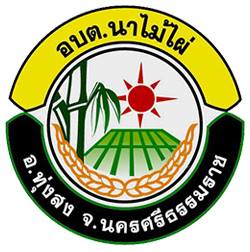 องค์การบริหารส่วนตำบลนาไม้ไผ่อำเภอทุ่งสง  จังหวัดนครศรีธรรมราชคำนำ       พระราชบัญญัติการอำนวยความสะดวกในการพิจารณาอนุญาตของทางราชการ พ.ศ. 2558 ตามมาตรา 7 ได้กำหนดให้ “ในกรณีที่มีกฎหมายกำหนดให้การกระทำใดจะต้องได้รับอนุญาต ผู้อนุญาตจะต้องจัดทำคู่มือสำหรับประชาชน ซึ่งอย่างน้อยจะต้องประกอบด้วย หลักเกณฑ์ วิธีการ และเงื่อนไข (ถ้ามี) ในการยื่นคำขอ  ขั้นตอน และระยะเวลาในการพิจารณาอนุญาต   และรายการเอกสารหรือหลักฐานที่ผู้ขออนุญาตจะต้องยื่นมาพร้อมกับ     คำขอ...” โดยมีเป้าหมาย เพื่ออำนวยความสะดวกแก่ประชาชน ลดต้นทุนของประชาชน และเพิ่มประสิทธิภาพในการให้บริการของภาครัฐ  สร้างให้เกิดความโปร่งใสในการปฏิบัติราชการ  ลดการใช้ดุลยพินิจของเจ้าหน้าที่ เปิดเผยขั้นตอนระยะเวลาให้ประชาชนทราบ	       องค์การบริหารส่วนตำบลนาไม้ไผ่ จึงได้จัดทำ “คู่มือสำหรับประชาชน” ขึ้น เพื่อให้เจ้าหน้าที่ที่เกี่ยวข้องและประชาชนทั่วไปใช้เป็นแนวทางในการดำเนินการต่อไป					                                            องค์การบริหารส่วนตำบลนาไม้ไผ่								                      20 กรกฎาคม  2558						สารบัญ1.ที่มา                                                                                                                     12.วัตถุประสงค์ของการจัดทำคู่มือสำหรับประชาชน                                                                 23.คำจำกัดความ                                                                                                          24.แนวคิดและหลักการ                                                                                                   2	4.1 ความหมายของคู่มือสำหรับประชาชน	4.2 ขอบเขตการดำเนินการ	4.3 วัตถุประสงค์ในการจัดทำคู่มือสำหรับประชาชน	4.4 เป้าหมายของการจัดทำคู่มือสำหรับประชาชน5.ประโยชน์ที่ได้จากการจัดทำคู่มือสำหรับประชาชน                                                               36.งานที่ให้บริการขององค์การบริหารส่วนตำบลนาไม้ไผ่                                                         4           การรับชำระภาษีโรงเรือนและที่ดิน                                                                    5           การรับชำระภาษีป้าย                                                                                   11           การรับชำระภาษีบำรุงท้องที่                                                                           15           การขออนุญาตประกอบการที่เป็นอันตรายต่อสุขภาพ                                              18           การขออนุญาตประกอบการเก็บขนสิ่งปฏิกูล                                                         24           การขออนุญาตสถานที่จำหน่ายและสถานที่สะสมอาหาร                                           31           การจดทะเบียนพาณิชย์                                                                                 35           การลงทะเบียนและยื่นคำขอรับเงินเบี้ยยังชีพผู้สูงอายุ                                              40                                                                                                  การลงทะเบียนและยื่นคำขอรับเงินเบี้ยความพิการ                                                 45                                                    การขอรับสงเคราะห์ผู้ป่วยเอดส์                                                                       50                                                                                                                            การรับสมัครนักเรียนสังกัดองค์การบริหารส่วนตำบลนาไม้ไผ่                                  55                                                                                                                            การแจ้งขุดดิน                                                                                          57            การแจ้งถมดิน                                                                                          67            การขออนุญาตก่อสร้างอาคาร                                                                        73            การขออนุญาตเคลื่อนย้ายอาคาร                                                                    79               การต่อใบอนุญาตก่อสร้าง ดัดแปลง รื้อถอนหรือเคลื่อนย้ายอาคาร                             87            การใช้น้ำประปา                                                                                       91ภาคผนวก          พระราชบัญญัติการอำนวยความสะดวกในการพิจารณาอนุญาตของทางราชการ พ.ศ.25581การจัดทำคู่มือสำหรับประชาชนองค์การบริหารส่วนตำบลนาไม้ไผ่ อำเภอทุ่งสง จังหวัดนครศรีธรรมราช---------------------------------------------------------------------------------------------------------------------------1.ที่มา	      เนื่องด้วยปัจจุบัน มีกฎหมายว่าด้วยการอนุญาตจำนวนมาก กำหนดให้การประกอบกิจการของประชาชนต้องผ่านการอนุมัติ การอนุญาต การออกใบอนุญาต  การขึ้นทะเบียนและการแจ้งในการขออนุญาตดำเนินการต่างๆ จะต้องติดต่อกับส่วนราชการหลายแห่ง อีกทั้งกฎหมายบางฉบับไม่ได้กำหนดระยะเวลา เอกสาร และหลักฐานที่จำเป็นรวมถึงขั้นตอนในการพิจารณาไว้อย่างชัดเจน ทำให้เกิดความคลุมเครือไม่ชัดเจนอันเป็นการสร้างภาระแก่ประชาชนอย่างมาก  และเป็นอุปสรรคต่อการเพิ่มขีดความสามารถในการประกอบธุรกิจของประเทศในเวทีการค้าโลก คณะรักษาความสงบแห่งชาติ ได้ปรึกษาลงมติให้เสนอร่าง พระราชบัญญัติการอำนวยความสะดวกในการพิจารณาอนุญาตของทางราชการ พ.ศ.......ต่อสภานิติบัญญัติแห่งชาติ  หัวหน้าคณะรักษาความสงบแห่งชาติ จึงได้ใช้อำนาจหน้าที่ของนายกรัฐมนตรี และคณะรัฐมนตรีตามาตรา 43 วรรคสอง ของรัฐธรรมนูญแห่งราชอาณาจักรไทย  (ฉบับชั่วคราว) พุทธศักราช 2557 เสนอร่างพระราชบัญญัติดังกล่าวต่อสภานิติบัญญัติแห่งชาติพิจารณาเป็นเรื่องเร่งด่วน   สภานิติบัญญัติแห่งชาติในการประชุมครั้งที่ 25/2557 เมื่อวันพฤหัสบดีที่ 20 พฤศจิกายน 2557 ได้พิจารณาร่างพระราชบัญญัติดังกล่าวแล้ว ลงมติเห็นสมควรประกาศใช้เป็นกฎหมาย  นายกรัฐมนตรี ได้นำร่างพระราชบัญญัติการอำนวยความสะดวกในการพิจารณาอนุญาตของทางราชการ พ.ศ...ขึ้นทูลเกล้าทูลกระหม่อม ถวายแด่พระบาทสมเด็จพระเจ้าอยู่หัว เพื่อทรงลงประปรมาภิไธย	      ในการนี้  พระบาทสมเด็จพระเจ้าอยู่หัว ทรงลงพระปรมาภิไธย เมื่อวันที่  16  มกราคม  2558 และมีการประกาศในราชกิจจานุเบกษา เมื่อวันที่ 22 มกราคม 2558	      มาตรา 7 วรรคหนึ่ง กำหนดให้ในกรณีที่มีกฎหมายกำหนดให้การกระทำใดจะต้องได้รับอนุญาต        ผู้อนุญาตจะต้องจัดทำคู่มือสำหรับประชาชน  ซึ่งอย่างน้อยต้องประกอบด้วย หลักเกณฑ์ วิธีการ และเงื่อนไข (ถ้ามี) ในการยื่นคำขอ ขั้นตอนและระยะเวลาในการพิจารณาอนุญาต และรายการเอกสารหรือหลักฐานที่ผู้ขออนุญาตจะต้องยื่นมาพร้อมกับคำขอ และจะกำหนดให้ยื่นคำขอผ่านทางอิเล็กทรอนิกส์แทนการมายื่นคำขอด้วยตนเองก็ได้	       มาตรา 7 วรรคสอง คู่มือสำหรับประชาชนตามวรรคหนึ่ง ให้ปิดประกาศไว้ ณ สถานที่ที่กำหนดให้ยื่นคำขอ และเผยแพร่ทางสื่ออิเล็กทรอนิกส์ และเมื่อประชาชนได้สำเนาคู่มือดังกล่าวให้พนักงานเจ้าหน้าที่คัดสำเนาให้ โดยจะคิดค่าใช้จ่ายตามควรแก่กรณีก็ได้ ในกรณีเช่นนั้นให้ระบุค่าใช้จ่ายดังกล่าวไว้ในคู่มือสำหรับประชาชนด้วย	       มาตรา 7 วรรคสาม กำหนดให้เป็นหน้าที่ของคณะกรรมการพัฒนาระบบราชการตรวจสอบขั้นตอนและระยะเวลาในการพิจารณาอนุญาตที่กำหนดตามวรรคหนึ่งว่าเป็นระยะเวลาที่เหมาะสมตามหลักเกณฑ์ และวิธีการบริหารกิจการบ้านเมืองเมืองที่ดีหรือไม่ ในกรณีที่เห็นว่า ขั้นตอน และระยะเวลาที่กำหนดดังกล่าวล่าช้าเกินสมควรให้เสนอคณะรัฐมนตรีเพื่อพิจารณา และสั่งการให้ผู้อนุญาตดำเนินการแก้ไขให้เหมาะสมโดยเร็ว2	      มาตรา 17 ให้ผู้อนุญาตจัดทำคู่มือสำหรับประชาชนตา มาตรา 7 ให้เสร็จสิ้น ภายในหนึ่งร้อยแปดสิบวันนับแต่วันที่พระราชบัญญัตินี้ประกาศในราชกิจจานุเบกษา2.วัตถุประสงค์ของการจัดทำคู่มือสำหรับประชาชน	      2.1 เพื่อให้เจ้าหน้าที่ ที่เกี่ยวข้องและประชาชนใช้เป็นแนวทางในการดำเนินการ	      2.2 เพื่อให้เกิดผลสัมฤทธิ์ตามเจตนารมณ์ ของพระราชบัญญัติการอำนวยความสะดวกในการพิจารณาอนุญาตของทางราชการ พ.ศ.25583.คำจำกัดความ	     “การบริหารประชาชน” หมายถึง การดำเนินการให้บริการประชาชนของหน่วยงานของรัฐจนแล้วเสร็จตามคำขอ การยื่นคำขอนี้เป็นการยื่นคำขอตามที่มีกฎหมาย กฎ ระเบียบ ข้อบังคับ ให้หน่วยงานของรัฐกำหนดให้ผู้รับบริการต้องยื่นคำขอก่อนดำเนินการใด ได้แก่การอนุญาต การออกใบอนุญาต การอนุมัติ การจดทะเบียน การขึ้นทะเบียน การรับแจ้ง การให้ประทานบัตร และการให้อาชญาบัตร	     “ผู้รับบริการ” หมายถึง ประชาชนผู้มารับบริการโดยตรง หรือหน่วยงานภาคเอกชนที่มารับบริการจากหน่วยงานภาครัฐ	     “หน่วยงานของรัฐ” ประกอบด้วย  ส่วนราชการ  จังหวัด  องค์กรปกครองส่วนท้องถิ่น รัฐวิสาหกิจ องค์การมหาชน และหน่วยงานภาครัฐรูปแบบใหม่4.แนวคิดและหลักการ	       แนวคิดและหลักการของการจัดทำคู่มือสำหรับประชาชนตามพระราชบัญญัติอำนวยความสะดวกในการพิจารณาอนุญาตของทางราชการ พ.ศ.2558 ได้นำหลักการของการบริหารกิจการบ้านเมืองที่ดี มาเป็นหลักการสำคัญ  ไม่ว่าจะเป็นการลดต้นทุนของประชาชน  และเพิ่มประสิทธิภาพในการให้บริการของภาครัฐ การสร้างให้เกิดความโปร่งใสในการปฏิบัติราชการ  โดยการลดการใช้ดุลยพินิจของเจ้าหน้าที่ เปิดเผยขั้นตอน ระยะเวลาให้ประชาชนทราบ เพื่อเป้าหมายอันเป็นหัวใจสำคัญคือ การคำนวณความสะดวกให้แก่ประชาชน	        4.1 ความหมายของคู่มือสำหรับประชาชน เป็นคู่มือที่แสดงให้ประชาชนรับทราบข้อมูลที่ชัดเจน ในการติดต่อรับบริการจากหน่วยงานของรัฐ ว่ามีหลักเกณฑ์ วิธีการ ขั้นตอน ระยะเวลา เอกสารและหลักฐานที่จำเป็นอย่างไร เพื่อเป็นการอำนวยความสะดวกให้แก่ประชาชน	        4.2 ขอบเขตการดำเนินการ หน่วยงานของรัฐที่มีกฎหมาย กฎ ระเบียบ ข้อบังคับ กำหนดให้ประชาชนต้องขออนุญาต จดทะเบียนขึ้นทะเบียนหรือแจ้งก่อนจะดำเนินการใดๆ ต้องจัดทำคู่มือสำหรับประชาชน	        4.3 วัตถุประสงค์ในการจัดทำคู่มือสำหรับประชาชน    การจัดทำคู่มือสำหรับประชาชนมีวัตถุประสงค์ดังนี้.-		1) เพื่อเป็นการอำนวยความสะดวกในการติดต่อ ขอรับบริการของประชาชน โดยให้ข้อมูลที่ชัดเจน เกี่ยวกับหลักเกณฑ์ วิธีการ ขั้นตอน ระยะเวลา ค่าใช้จ่าย เอกสารหรือหลักฐานที่ใช้ประกอบคำขอ สถานที่ให้บริการ		2) เพื่อลดต้นทุนในการมาติดต่อขอรับบริการของประชาชน		3) เพื่อยกระดับการพัฒนาการให้บริการของหน่วยงานภาครัฐ และเพิ่มขีดความสามารถในการแข่งขันของประเทศ		4) เพื่อสร้างความโปร่งใส ในการปฏิบัติงานของหน่วยงานภาครัฐ3	          4.4 เป้าหมายของการจัดทำคู่มือสำหรับประชาชน	          หน่วยงานของรัฐที่มีงานบริการประชาชนที่มีกฎหมาย กฎระเบียบ ข้อบังคับ กำหนดให้ประชาชนต้องมายื่นขออนุญาตก่อนดำเนินการใด มีการจัดทำคู่มือสำหรับประชาชน และนำไปใช้ในการให้บริการประชาชน5.ประโยชน์ที่ได้จากการจัดทำคู่มือสำหรับประชาชน             ประโยชน์ต่อผู้รับบริการ		-ทราบแนวปฏิบัติในการรับบริการอย่างชัดเจน		-ได้รับบริการที่มีมาตรฐาน และมีความโปร่งใส		-ได้รับความพึงพอใจเพิ่มขึ้นจากการมารับบริการ		-มีโอกาสแสดงความเห็นติชม (Feedback)              ประโยชน์ต่อผู้ให้บริการ  		-ให้บริการด้วยความโปร่งใส ลดการใช้ดุลยพินิจ ในการตัดสินใจ และลดความเสี่ยงในการทุจริตคอรัปชั่น		- สามารถติดตามและประเมินผลการให้บริการ ตามหลักเกณฑ์ที่วางไว้ เพื่อนำมาปรับปรุงการให้บริการ		- พัฒนาการให้บริการอย่างต่อเนื่อง   	  ประโยชน์โดยรวมต่อประเทศ		-ยกระดับการพัฒนาการให้บริการของหน่วยงานภาครัฐ		-เพิ่มขีดความสามารถ ในการแข่งขันของประเทศ45คูมือสำหรับประชาชน1. กองคลัง องค์การบริหารส่วนตำบลนาไม้ไผ่			วันจันทร์ ถึง วันศุกร์โทรศัพท์: 0 7๕๗-๕๖๗-๓๕-๖					(ยกเว้นวันหยุดที่ทางราชการกำหนด)โทรสาร : 0 7๕๗-๕๖๗-๓๕		 		 	ตั้งแต่เวลา 08.30 – 16.30 น.เว็บไซต์ : http:// www.namaiphai.go.th/ภาษีโรงเรือนและที่ดิน  คือ  ภาษีที่จัดเก็บจากโรงเรือนหรือสิ่งปลูกสร้างอื่นๆกับที่ดินซึ่งใช้ต่อเนื่องกับโรงเรือนหรือสิ่งปลูกสร้างนั้นๆ และในปีที่ผ่านมาได้มีการใช้ประโยชน์ในทรัพย์สินนั้น  เช่น  ให้เช่า, ทำการค้าขาย ,โกดัง หรือเพื่อใช้ประกอบกิจการอื่นๆ เพื่อหารายได้ต้องมีทรัพย์สินอันได้แก่โรงเรือนหรือสิ่งปลูกสร้างอย่างอื่น ๆ กับที่ดิน ซึ่งใช้ต่อเนื่องกับโรงเรือนหรือสิ่งปลูกสร้างนั้นต้องไม่เข้าข้อยกเว้นภาษีตามพระราชบัญญัติภาษีโรงเรือนและที่ดิน พ.ศ.2475 มาตรา 9,101.ผู้มีหน้าที่เสียภาษีโรงเรือนและที่ดิน ยื่นแบบแสดงรายการ           งานพัฒนาและจัดเก็บรายได้   กองคลัง   เสียภาษีโรงเรือนและที่ดิน (ภ.ร.ด.2)                                    2.เจ้าหน้าที่รับแบบยื่น ภ.ร.ด.2 ตรวจสอบเอกสารกับข้อมูลใน     ผ.ท.4 และ ผ.ท.53.คำนวณค่ารายปีและคิดค่าภาษี4.แจ้งการประเมิน (ภ.ร.ด.8)5.ผู้มีหน้าที่เสียภาษีโรงเรือนและที่ดิน ชำระเงิน และรับ  ใบเสร็จรับเงินค่าภาษีโรงเรือนและที่ดิน (ภ.ร.ด.12)6 1.เมื่อได้รับการแจ้งการประเมิน (ภ.ร.ด.8) ต้องชำระภายใน30 วัน นับถัดจากวันที่ได้รับแจ้งการประเมิน   หากชำระ เกินกำหนดต้องเสียเงินเพิ่ม ดังนี้  ไม่เกิน 1 เดือน เงินเพิ่ม 2.5%  เกิน 1 เดือนแต่ไม่เกิน 2 เดือน เงินเพิ่ม 5%  เกิน 2 เดือนแต่ไม่เกิน 3 เดือน เงินเพิ่ม 7.5%  เกิน 3 เดือนแต่ไม่เกิน 4 เดือน เงินเพิ่ม 10%  เกิน 4 เดือนต้องดำเนินคดี 2.ได้รับแจ้งการประเมินแล้วไม่พอใจในการประเมิน ต้องอุทธรณ์ภายใน 15 วัน  ใช้ระยะเวลา ไม่เกิน 1 วัน1. บัตรประจำตัวประชาชน และสำเนาทะเบียนบ้าน                                          จำนวน  1  ฉบับ2. ใบเสร็จรับเงินค่าภาษีภาษีโรงเรือนและที่ดินปีที่ผ่านมา (ภ.ร.ด.12)                      จำนวน  1  ฉบับผู้รับประเมินชำระภาษีปีละครั้งตามค่ารายปีอัตราค่าภาษีร้อยละ 12.5 ของค่ารายปีค่าภาษี = ค่ารายปี x 12.5%ถ้าการให้บริการไม่เป็นไปตามข้อตกลงที่ระบุไว้ข้างต้นสามารถติดต่อเพื่อร้องเรียนได้ที่กองคลัง องค์การบริหารส่วนตำบลคลองหลา โทรศัพท์: 0 7450-1044หรือ เว็บไซต์ : http:// www.namaiphai.go.th/7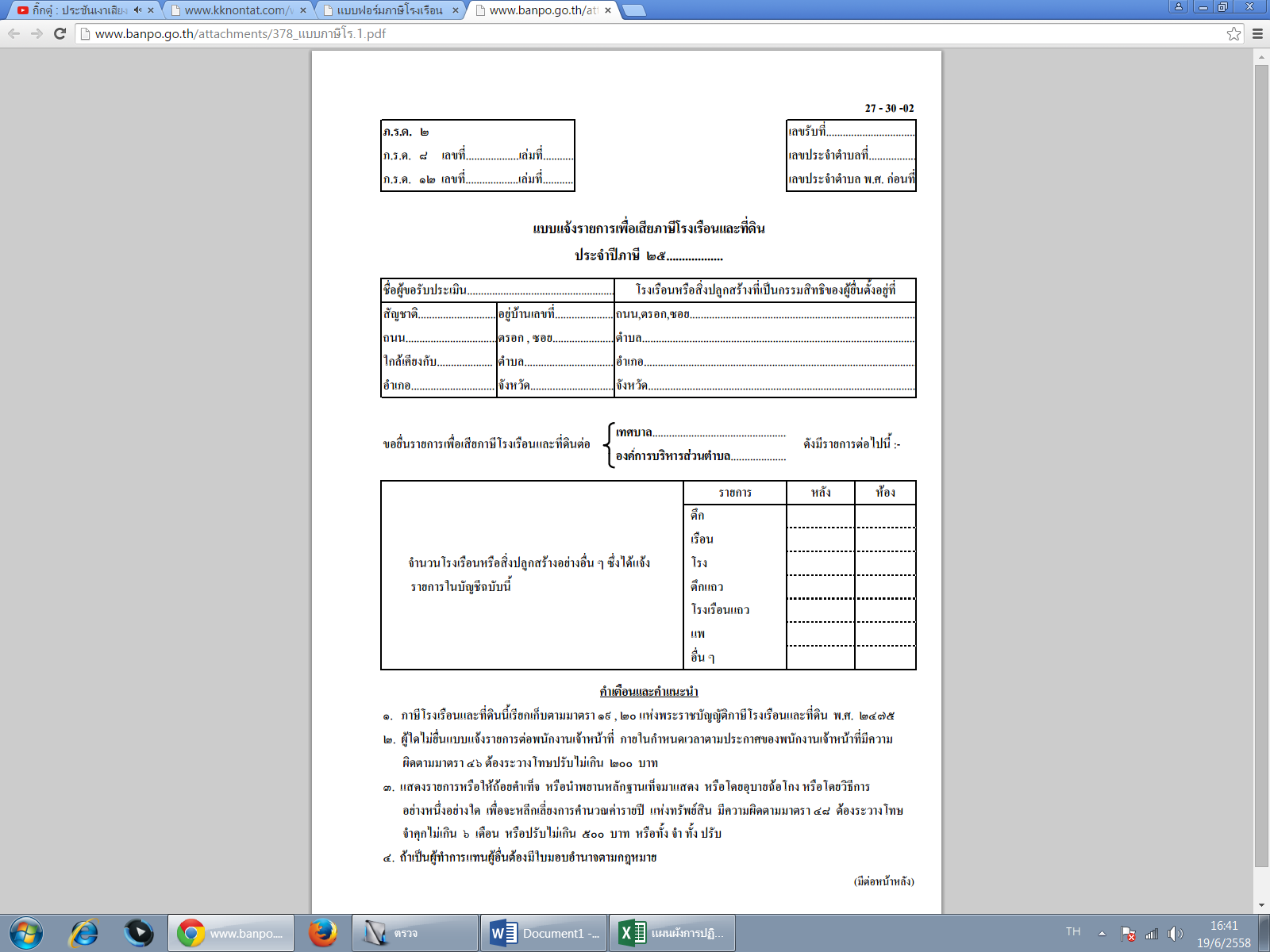 8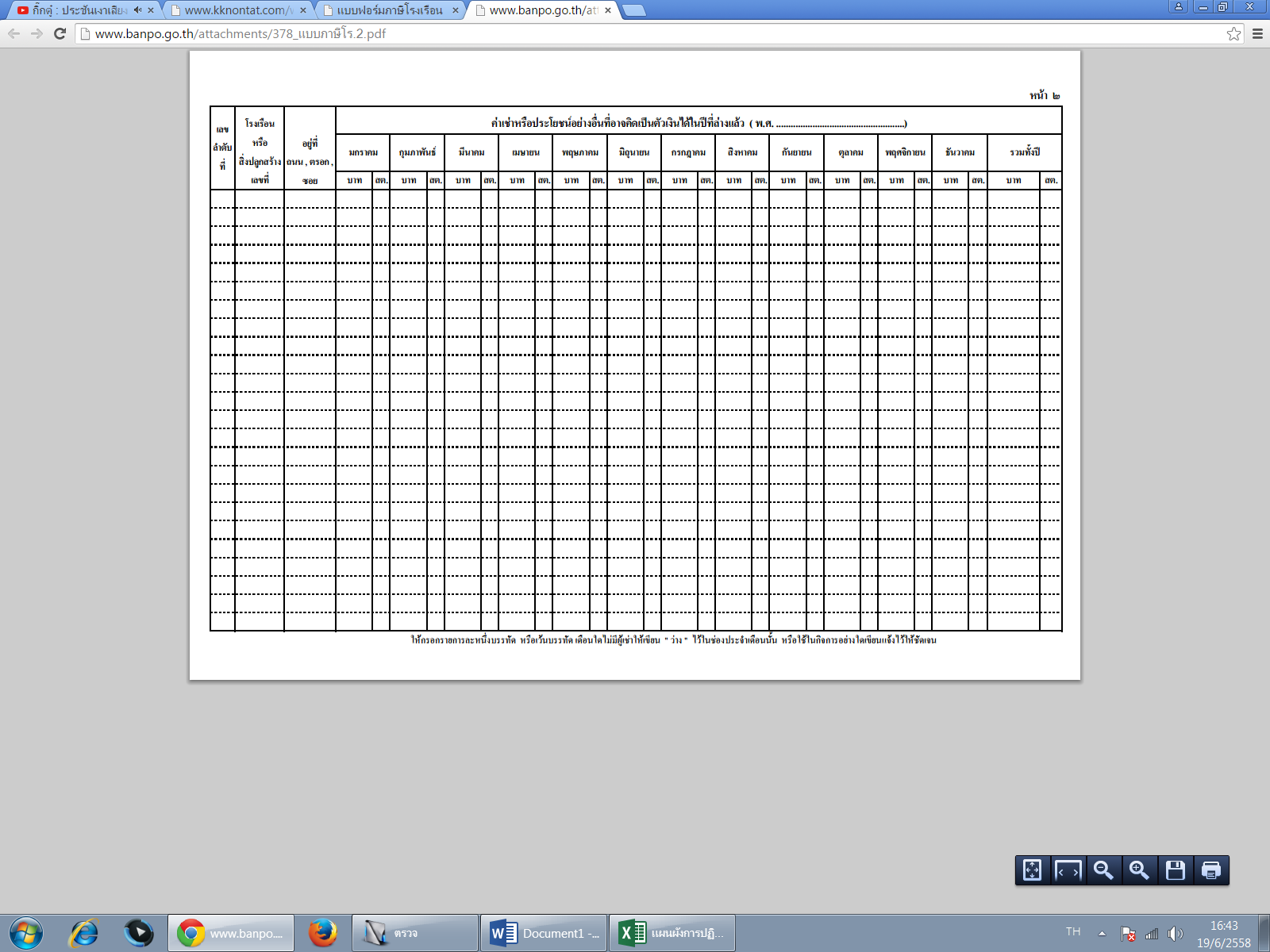 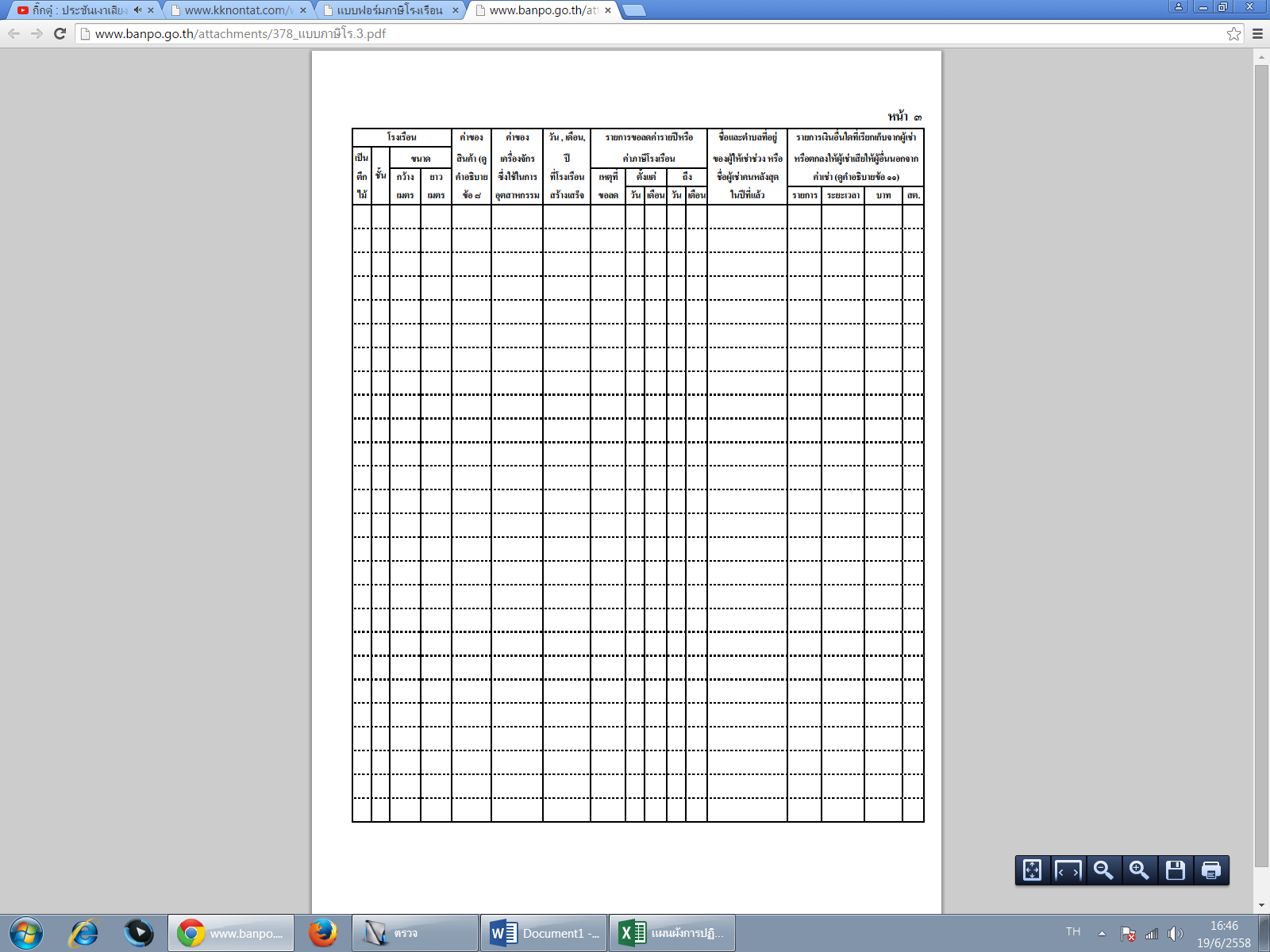 9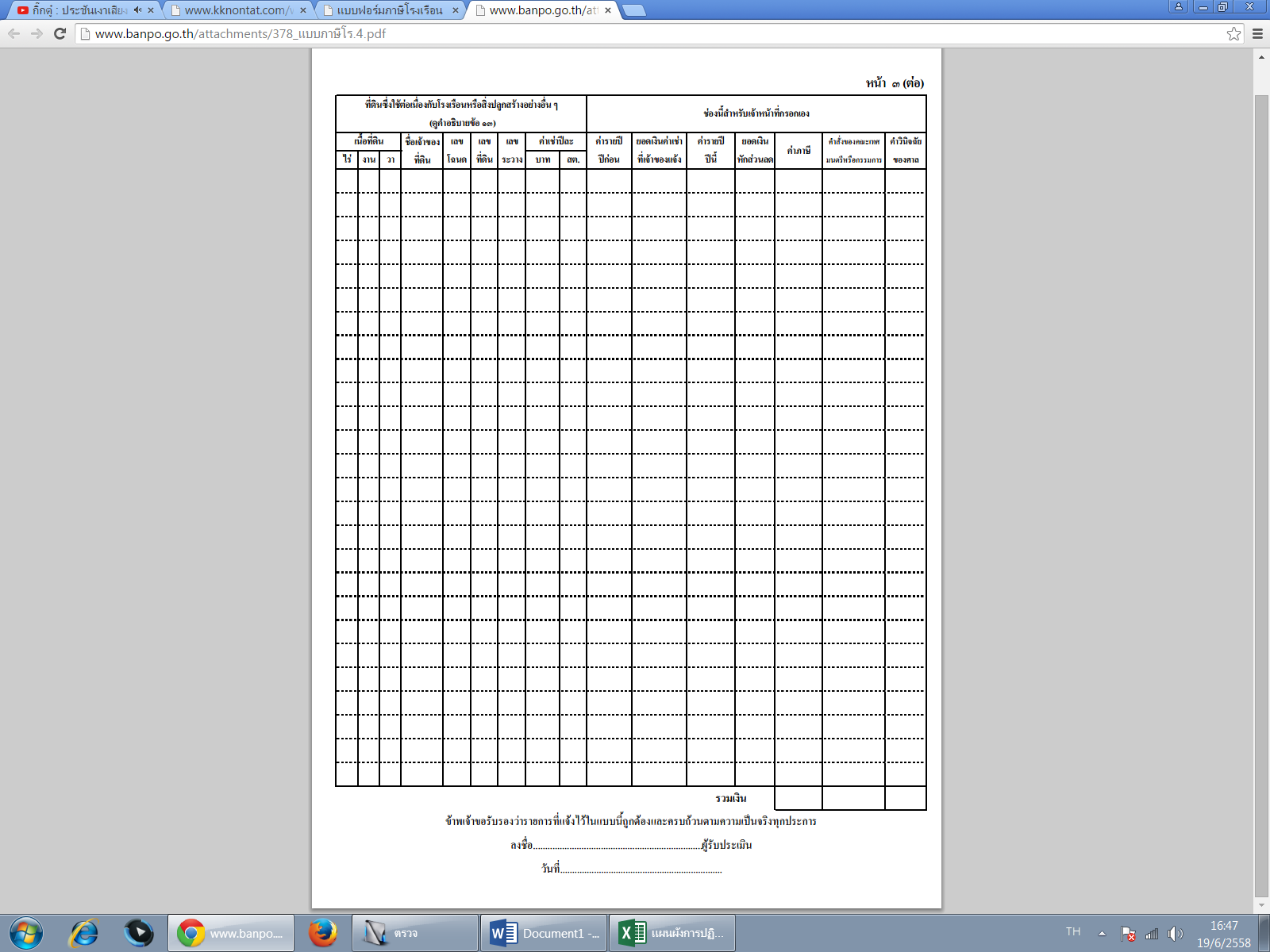 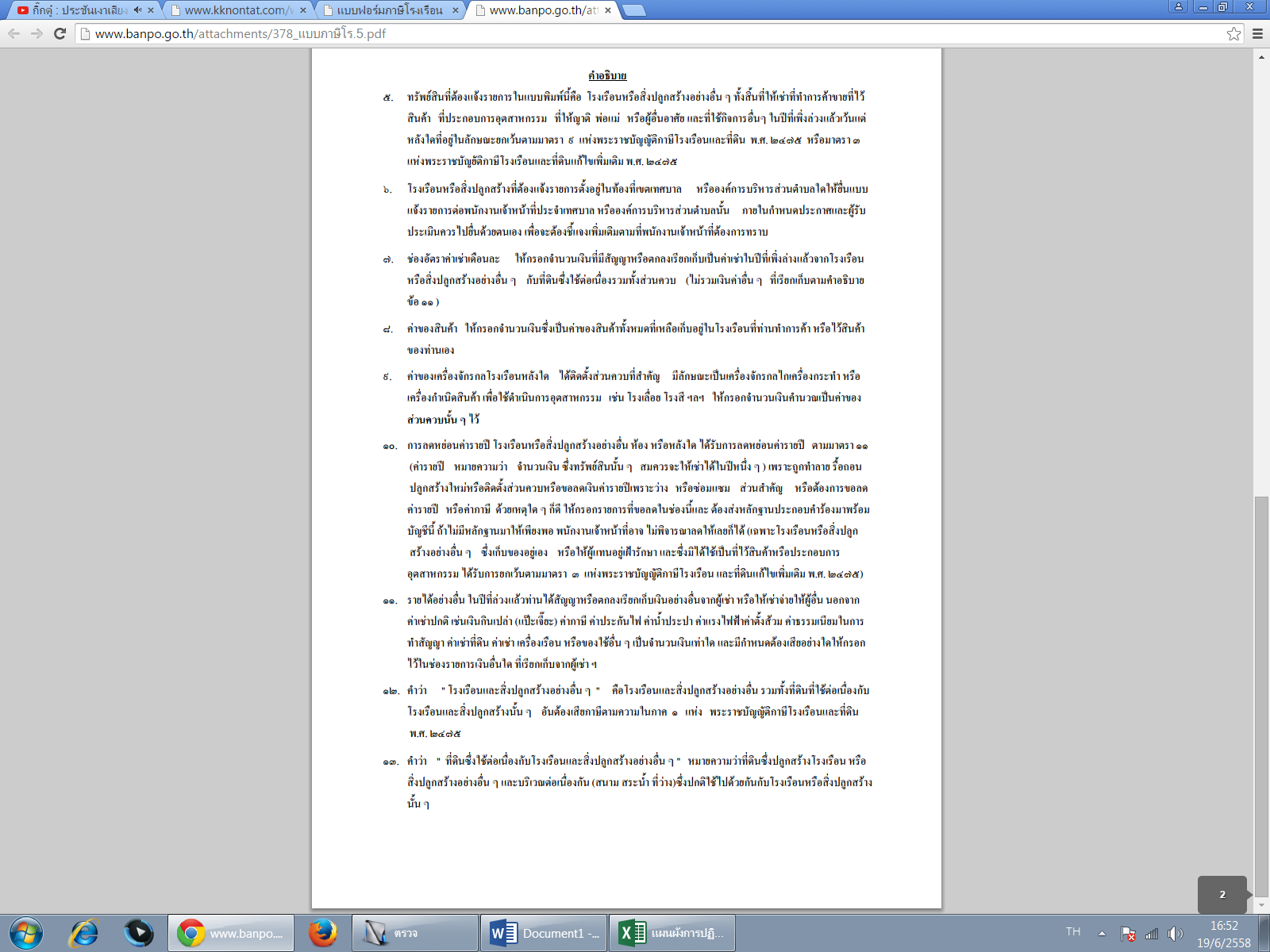 10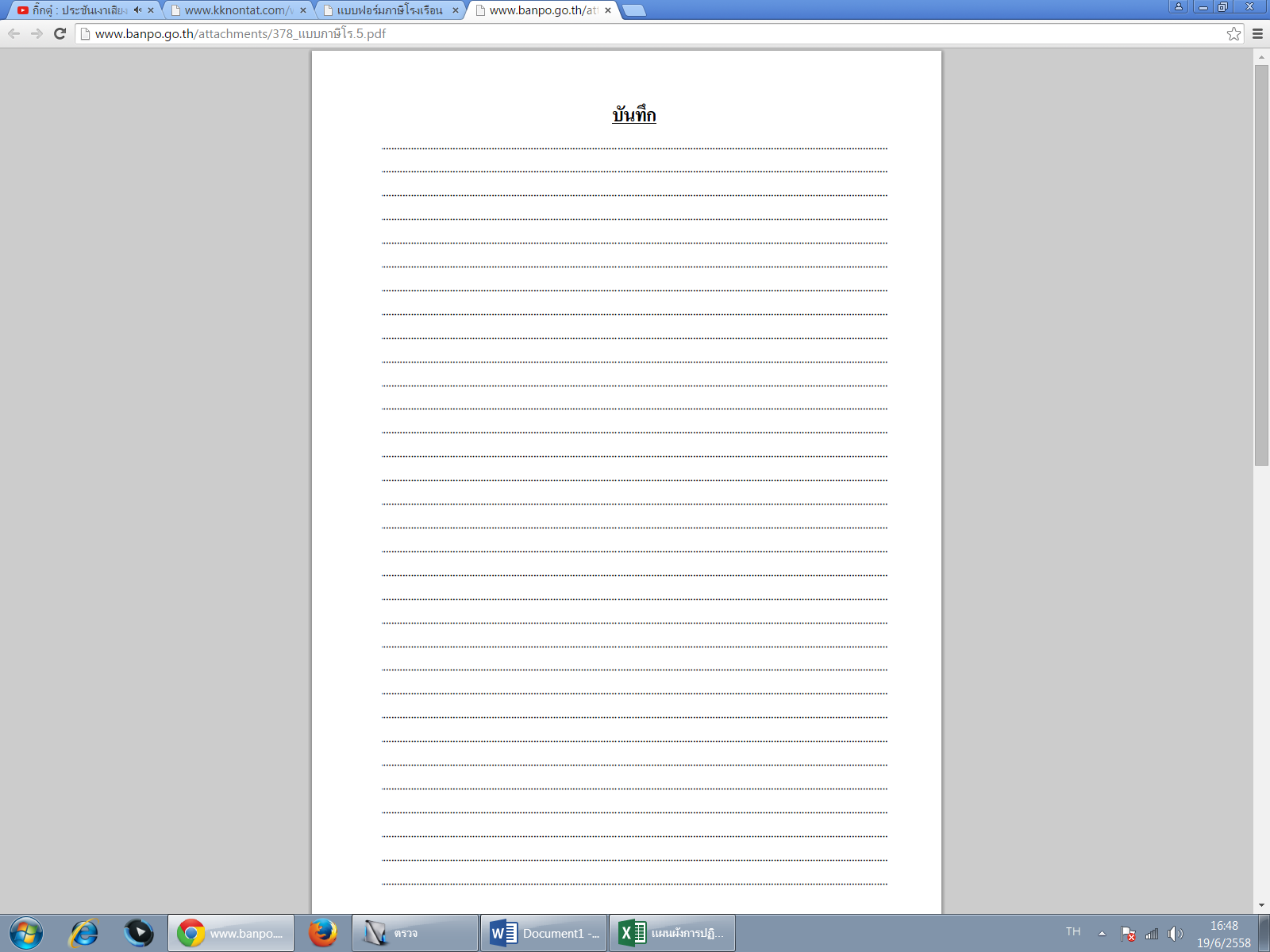 11คูมือสำหรับประชาชน1. กองคลัง องค์การบริหารส่วนตำบลนาไม้ไผ่			วันจันทร์ ถึง วันศุกร์โทรศัพท์: 0 7๕๗-๕๖๗-๓๕-๖					(ยกเว้นวันหยุดที่ทางราชการกำหนด)โทรสาร : 0 7๕๗-๕๖๗-๓๕		 		 	ตั้งแต่เวลา 08.30 – 16.30 น.เว็บไซต์ : http:// www.namaiphai.go.th/ป้าย หมายความว่า ป้ายแสดงชื่อ ยี่ห้อ หรือเครื่องหมายที่ใช้ในการประกอบการค้าหรือประกอบกิจการอื่นเพื่อหารายได้หรือโฆษณาการค้า  หรือกิจการอื่นเพื่อหารายได้  ไม่ว่าจะได้แสดงหรือโฆษณาไว้ที่วัตถุใด ๆ ด้วยอักษร ภาพ หรือเครื่องหมายที่เขียน แกะสลัก จารึกหรือทำให้ปรากฏด้วยวิธีอื่น ให้เจ้าของป้ายมีหน้าที่เสียภาษีป้ายโดยเสียเป็นรายปียกเว้นป้ายที่เริ่มติดตั้งหรือแสดงในปีแรกให้เสียภาษีป้ายตั้งแต่วันเริ่มติดตั้งหรือแสดงจนถึงวันสิ้นปีและให้คิดภาษีป้ายเป็นรายงวด งวดละสามเดือนของปี โดยเริ่มเสียภาษีป้ายตั้งแต่งวดที่ติดตั้งป้ายจนถึงงวดสุดท้ายของปี1.ผู้มีหน้าที่เสียภาษีป้าย ยื่นแบบแสดงรายการภาษีป้าย (ภ.ป.1)      งานพัฒนาและจัดเก็บรายได้ กองคลัง   พร้อมเอกสารประกอบ2.เจ้าหน้าที่รับแบบยื่น ภ.ป.1 ตรวจสอบเอกสารกับข้อมูล ผ.ท.4   และ ผ.ท.53.คำนวณพื้นที่ป้ายและประเมินค่าภาษีป้าย4.แจ้งการประเมิน (ภ.ป.3)5.ผู้มีหน้าที่เสียภาษีป้ายชำระเงินและรับใบเสร็จรับเงิน (ภ.ป.7) 12  ใช้ระยะเวลา ไม่เกิน 1 วัน1. บัตรประจำตัวประชาชน และสำเนาทะเบียนบ้าน                                                จำนวน  1  ฉบับ2. ใบเสร็จรับเงินค่าภาษีป้าย ปีที่ผ่านมา (ภ.ป.7)                                                     จำนวน  1  ฉบับ   อัตราภาษีป้าย แบ่งเป็น 3 อัตรา ดังนี้อัตราภาษีป้าย (ต่อ 500 ตารางเซนติเมตร)1) อักษรไทยล้วน 3 บาท2) อักษรไทยปนกับอักษรต่างปะเทศ/ภาพ/เครื่องหมายอื่น 20 บาท3) ป้ายดังต่อไปนี้ก. ไม่มีอักษรไทย40 บาทข. อักษรไทยบางส่วนหรือทั้งหมดอยู่ใต้ หรือต่ำกว่าอักษรต่างประเทศ40 บาท4) ป้ายที่เปลี่ยนแปลงแก้ไขพื้นที่ป้าย ข้อความ ภาพ หรือเครื่องหมายบางส่วนในป้ายได้เสียภาษีป้ายแล้วอันเป็นเหตุให้ต้องเสียภาษีป้ายเพิ่มขึ้นให้คิดอัตรา ตาม 1) 2) หรือ 3) แล้วแต่กรณี และให้เสียเฉพาะเงินภาษีที่เพิ่มขึ้น5) ป้ายใดต่ำกว่า 200 บาท ให้เสีย 200 บาทถ้าการให้บริการไม่เป็นไปตามข้อตกลงที่ระบุไว้ข้างต้นสามารถติดต่อเพื่อร้องเรียนได้ที่กองคลัง องค์การบริหารส่วนตำบลนาไม้ไผ่ โทรศัพท์: 0-757-567-35-6หรือ เว็บไซต์ : http:// www.namaiphai.go.th/13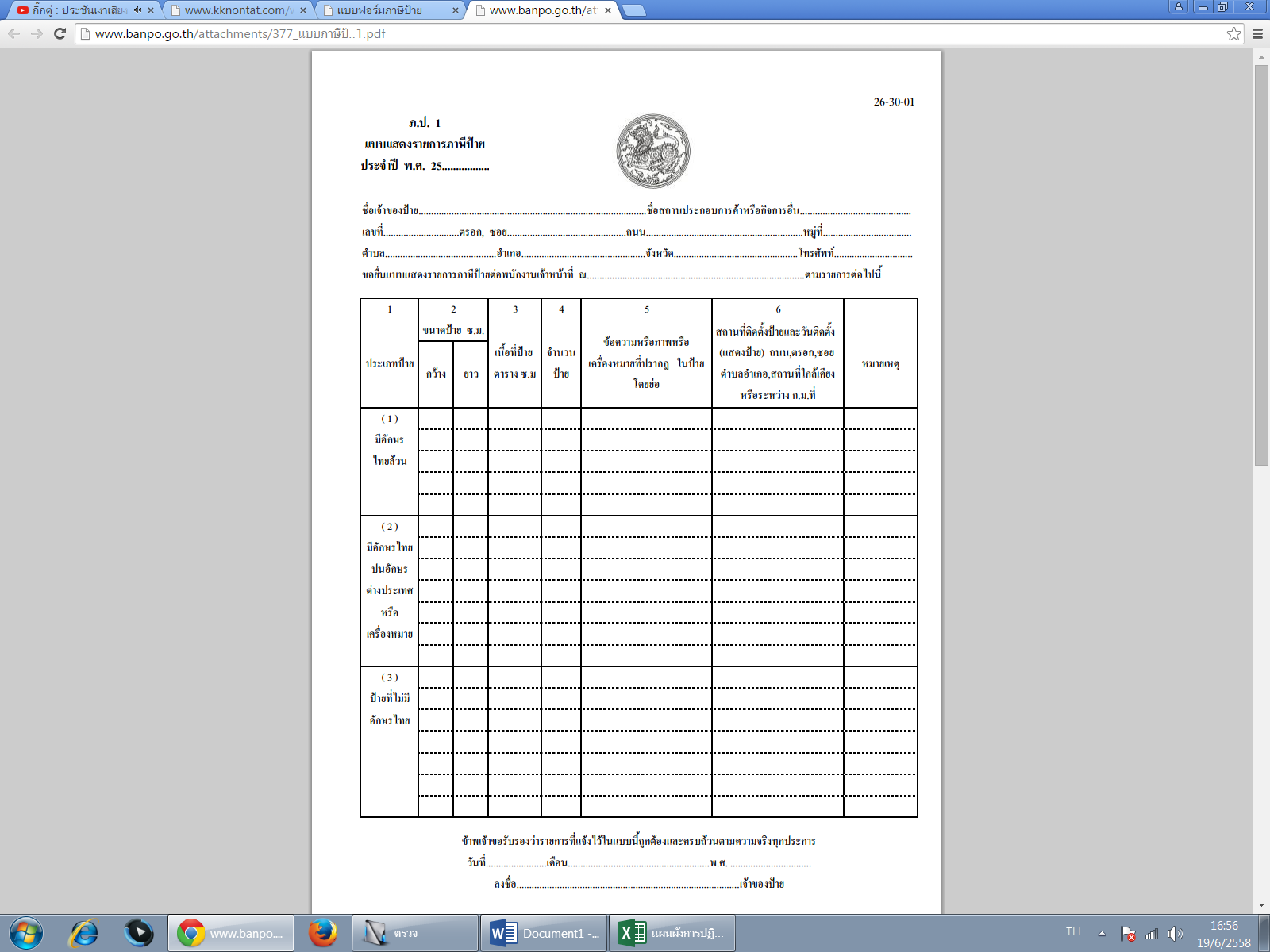 14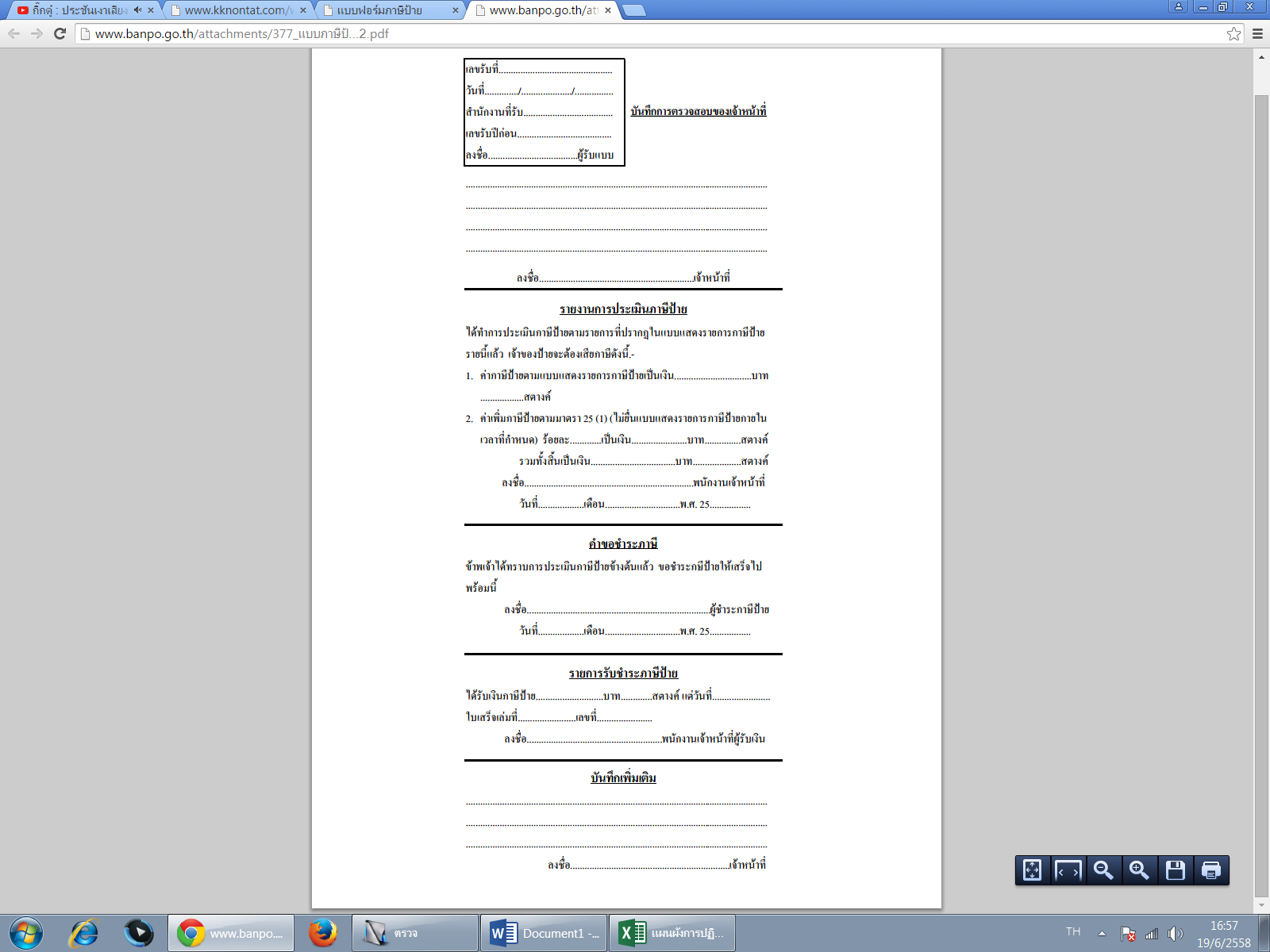 15คูมือสำหรับประชาชนกองคลัง องค์การบริหารส่วนตำบลนาไม้ไผ่			วันจันทร์ ถึง วันศุกร์โทรศัพท์: 0 7๕๗-๕๖๗-๓๕-๖					(ยกเว้นวันหยุดที่ทางราชการกำหนด)โทรสาร : 0 7๕๗-๕๖๗-๓๕		 		 	ตั้งแต่เวลา 08.30 – 16.30 น.เว็บไซต์ : http:// www.namaiphai.go.th/ที่ดินที่ต้องเสียภาษีบำรุงท้องที่ ได้แก่ ที่ดินที่เป็นของบุคคลหรือคณะบุคคล ไม่ว่าจะเป็นบุคคลธรรมดาหรือนิติบุคคลซึ่งมีกรรมสิทธิ์ในที่ดิน หรือสิทธิครอบครองอยู่ในที่ดินที่ไม่เป็นกรรมสิทธิ์ของเอกชน ที่ดินที่ต้องเสียภาษีบำรุงท้องที่ ได้แก่ พื้นที่ดิน และพื้นที่ที่เป็นภูเขาหรือที่มีน้ำด้วย โดยไม่เป็นที่ดินที่เจ้าของที่ดินได้รับการยกเว้นภาษีหรืออยู่ในเกณฑ์ลดหย่อนผู้มีหน้าที่เสียภาษีบำรุงท้องที่ คือ ผู้ที่เป็นเจ้าของที่ดินในวันที่ 1 มกราคมของปีใด มีหน้าที่เสียภาษีบำรุงท้องที่สำหรับปีนั้นกรณีมีการยื่นแบบแสดงรายการ (ภ.บ.ท.5) ซึ่งต้องยื่นใหม่         งานพัฒนาและจัดเก็บรายได้ กองคลัง ทุก 4 ปี / ครั้ง (ภายในเดือนมกราคม)1.ผู้เป็นเจ้าของที่ดินยื่นแบบแสดงรายการที่ดิน (ภ.บ.ท. 5)2.เจ้าหน้าที่รับแบบยื่น ภ.บ.ท.5 และตรวจสอบเอกสารกับข้อมูลใน    ผ.ท.4 และ ผ.ท.5.3.คำนวณค่าภาษีบำรุงท้องที่จากหน่วยราคาปานกลางที่ดินและประเมิน   ค่าภาษีบำรุงท้องที่164.แจ้งการประเมิน (ภ.บ.ท.5)5.ผู้มีหน้าที่เสียภาษีบำรุงท้องที่ชำระเงิน และรับใบเสร็จรับเงิน   ค่าภาษีบำรุงท้องที่ (ภ.บ.ท.11)   สำหรับการชำระภาษีในรอบ 3 ปีถัดไป1.ผู้เป็นเจ้าของที่ดิน แจ้งชื่อ – สกุล ให้เจ้าหน้าที่เพื่อตรวจสอบเอกสารกับข้อมูลทะเบียนทรัพย์สิน (ผ.ท.4)2.ผู้มีหน้าที่เสียภาษีบำรุงท้องที่ชำระเงิน และรับใบเสร็จรับเงิน  (ภ.บ.ท.11) ใช้ระยะเวลา ไม่เกิน 3 วัน1. บัตรประจำตัวประชาชน และสำเนาทะเบียนบ้าน                                                จำนวน   1   ฉบับ2. ใบเสร็จรับเงินค่าภาษีบำรุงท้องที่ปีที่ผ่านมา (ภ.บ.ท.11)                                         จำนวน   1   ฉบับประกอบกสิกรรม ประเภทไม้ล้มลุกเสียกึ่งอัตรา ๓ บาทด้วยตนเอง ไม่เกินไร่ละ 5.50 บาทที่ดินว่างเปล่า เสียเพิ่ม 11 เท่าถ้าการให้บริการไม่เป็นไปตามข้อตกลงที่ระบุไว้ข้างต้นสามารถติดต่อเพื่อร้องเรียนได้ที่กองคลัง องค์การบริหารส่วนตำบลนาไม้ไผ่ โทรศัพท์: 0-757-567-35-6หรือ เว็บไซต์ : http://www.namaiphai.go.th/17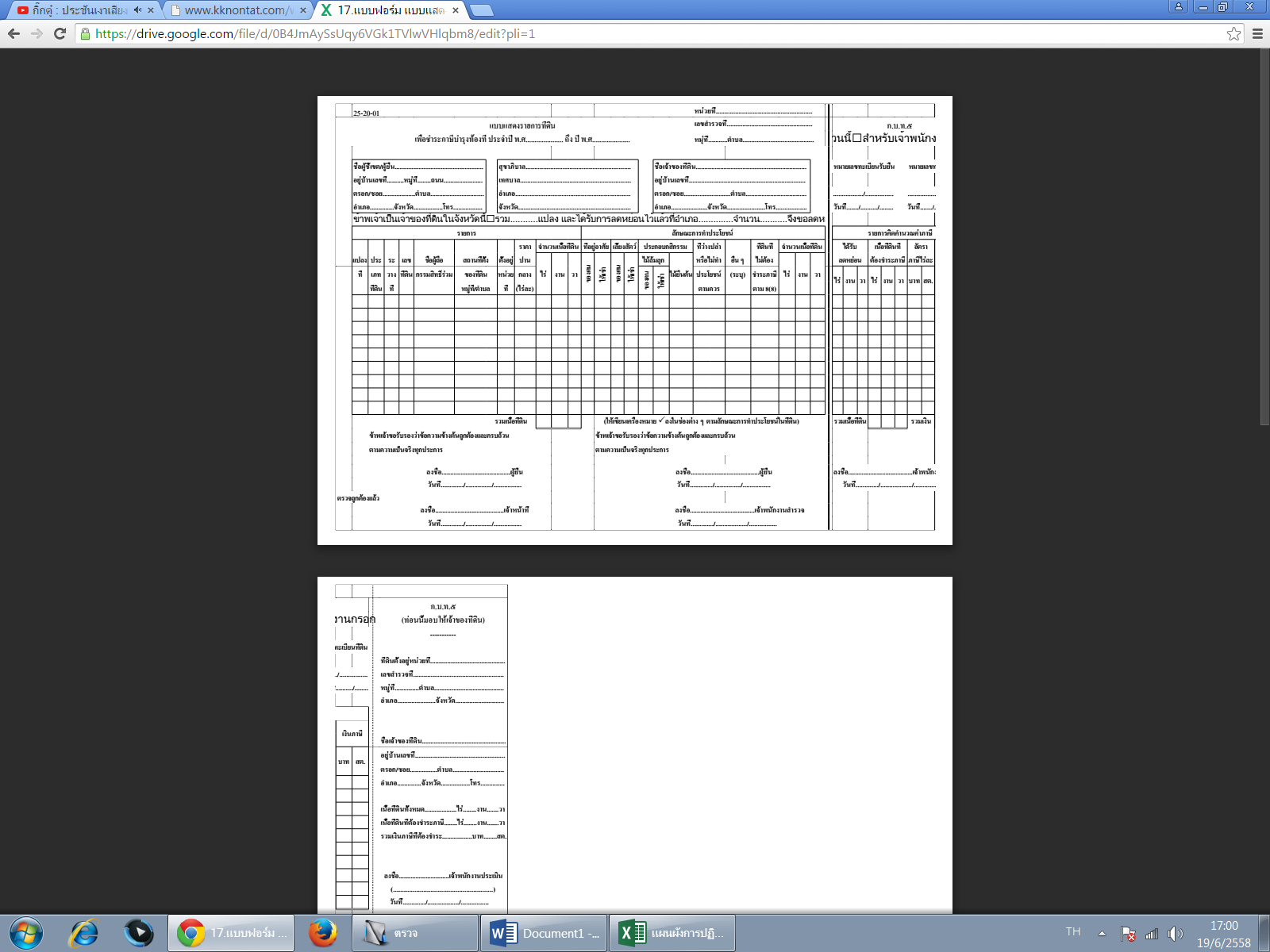 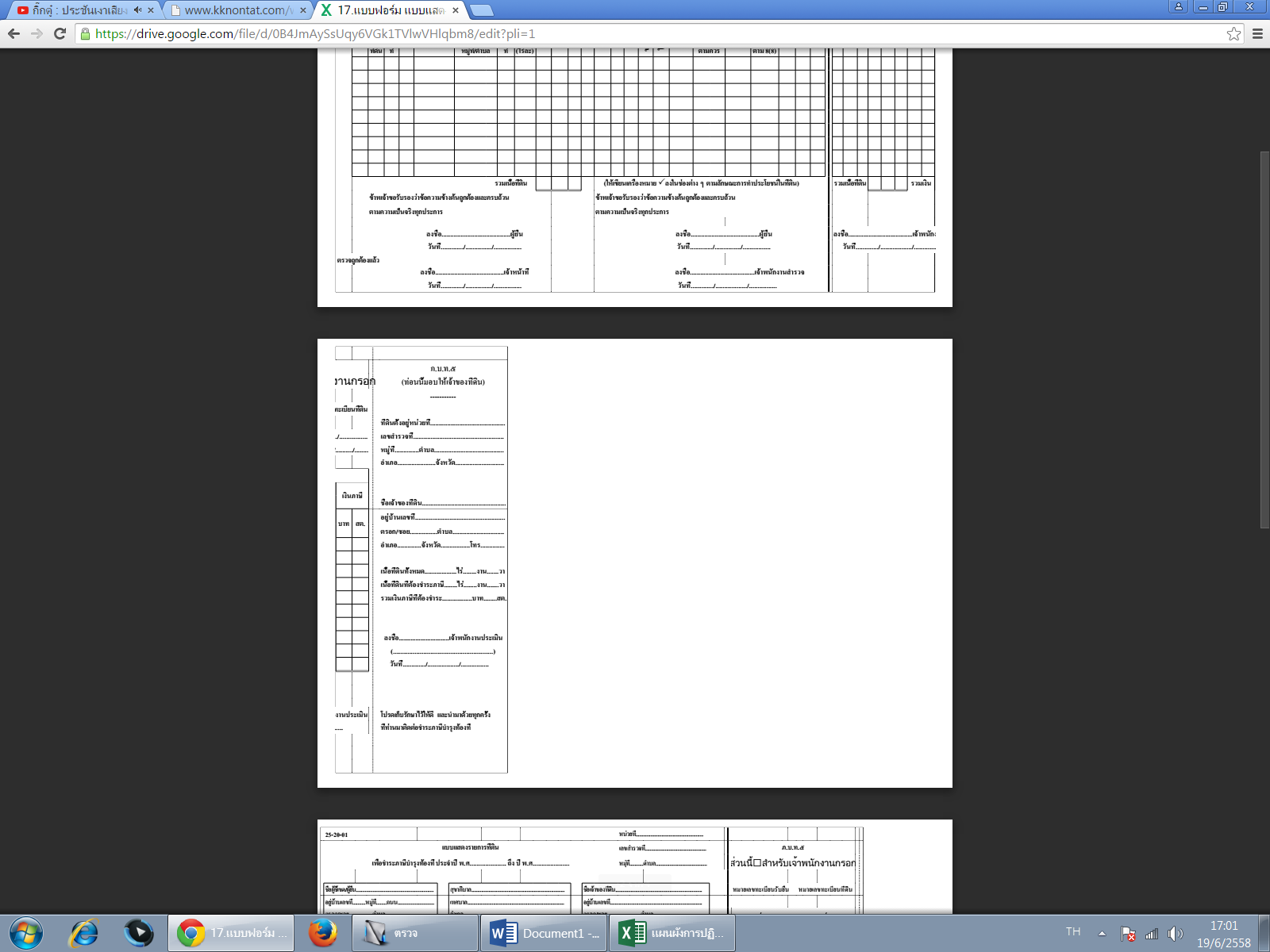 18คูมือสำหรับประชาชนกองคลัง องค์การบริหารส่วนตำบลนาไม้ไผ่			วันจันทร์ ถึง วันศุกร์โทรศัพท์: 0 7๕๗-๕๖๗-๓๕-๖					(ยกเว้นวันหยุดที่ทางราชการกำหนด)โทรสาร : 0 7๕๗-๕๖๗-๓๕		 		 	ตั้งแต่เวลา 08.30 – 16.30 น.เว็บไซต์ : http:// www.namaiphai.go.th/กำหนดให้ผู้ที่ดำเนินกิจการที่ราชการส่วนท้องถิ่นกำหนดให้เป็นกิจการที่เป็นอันตรายต่อสุขภาพ  ต้องได้รับใบอนุญาตจากเจ้าพนักงานท้องถิ่นโดยเจ้าพนักงานท้องถิ่นอาจกำหนดเงื่อนไขโดยเฉพาะเพิ่มเติม ให้ผู้ดำเนินกิจการดังกล่าวปฏิบัติ เพื่อป้องกันอันตรายต่อสุขภาพของสาธารณชนได้ ผู้ใดดำเนินกิจการที่ส่วนท้องถิ่นกำหนดให้เป็นกิจการที่เป็นอันตรายต่อสุขภาพโดยไม่มีใบอนุญาต ต้องระวางโทษจำคุกไม่เกิน 6 เดือน หรือปรับไม่เกิน 10,000 บาท หรือทั้งจำทั้งปรับ (มาตรา 71)  ผู้รับใบอนุญาตผู้ใดไม่ปฏิบัติตามเงื่อนไขที่เจ้าพนักงานท้องถิ่นกำหนดไว้ในใบอนุญาตต้องระวาง โทษ ปรับไม่เกิน 2,000 บาท (มาตรา 76)• ผู้ประกอบการยื่นคำขอพร้อมหลักฐาน                                 งานพัฒนาและจัดเก็บรายได้ กองคลัง* รายเก่า : ก่อนใบอนุญาตหมดอายุ* รายใหม่ : ก่อนเปิดดำเนินการ • ตรวจสอบแล้วถูกต้องตามเกณฑ์ พิจารณาออกใบอนุญาตภายใน 30 วัน• ใบอนุญาตมีกำหนดอายุ 1 ปี19 ใช้ระยะเวลา ไม่เกิน 1 วัน1. บัตรประจำตัวประชาชน และสำเนาทะเบียนบ้าน                                          จำนวน   1   ฉบับ2. ใบเสร็จรับเงินค่าใบอนุญาตประกอบการที่เป็นอันตรายต่อสุขภาพ                       จำนวน   1   ฉบับค่าธรรมเนียมใบอนุญาตประกอบการที่เป็นอันตรายต่อสุขภาพรายปี ปีละ 150 บาทถ้าการให้บริการไม่เป็นไปตามข้อตกลงที่ระบุไว้ข้างต้นสามารถติดต่อเพื่อร้องเรียนได้ที่กองคลัง องค์การบริหารส่วนตำบลนาไม้ไผ่ โทรศัพท์: 0-757-567-35-6หรือ เว็บไซต์ : http://www.namaiphai.go.th/20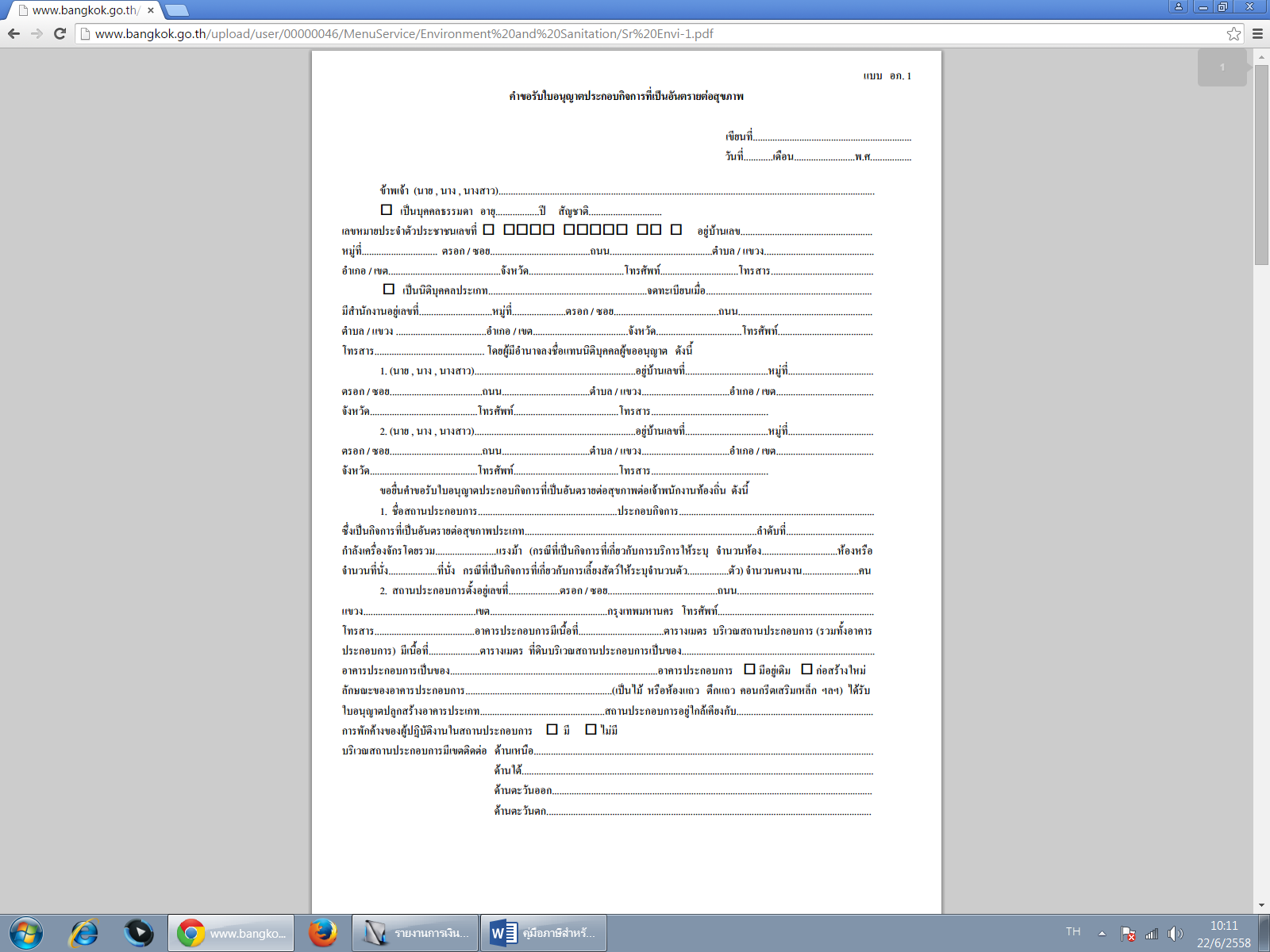 21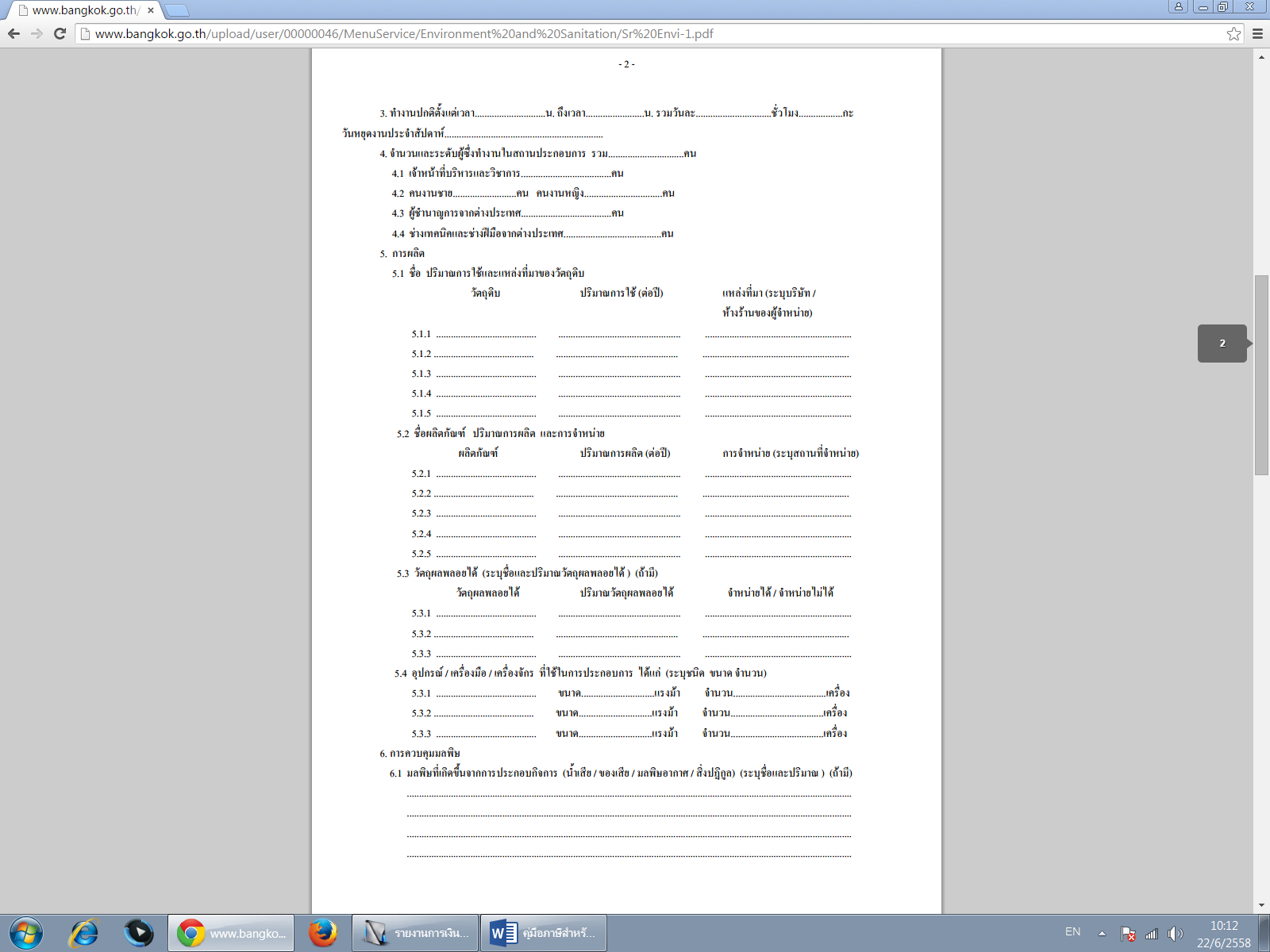 22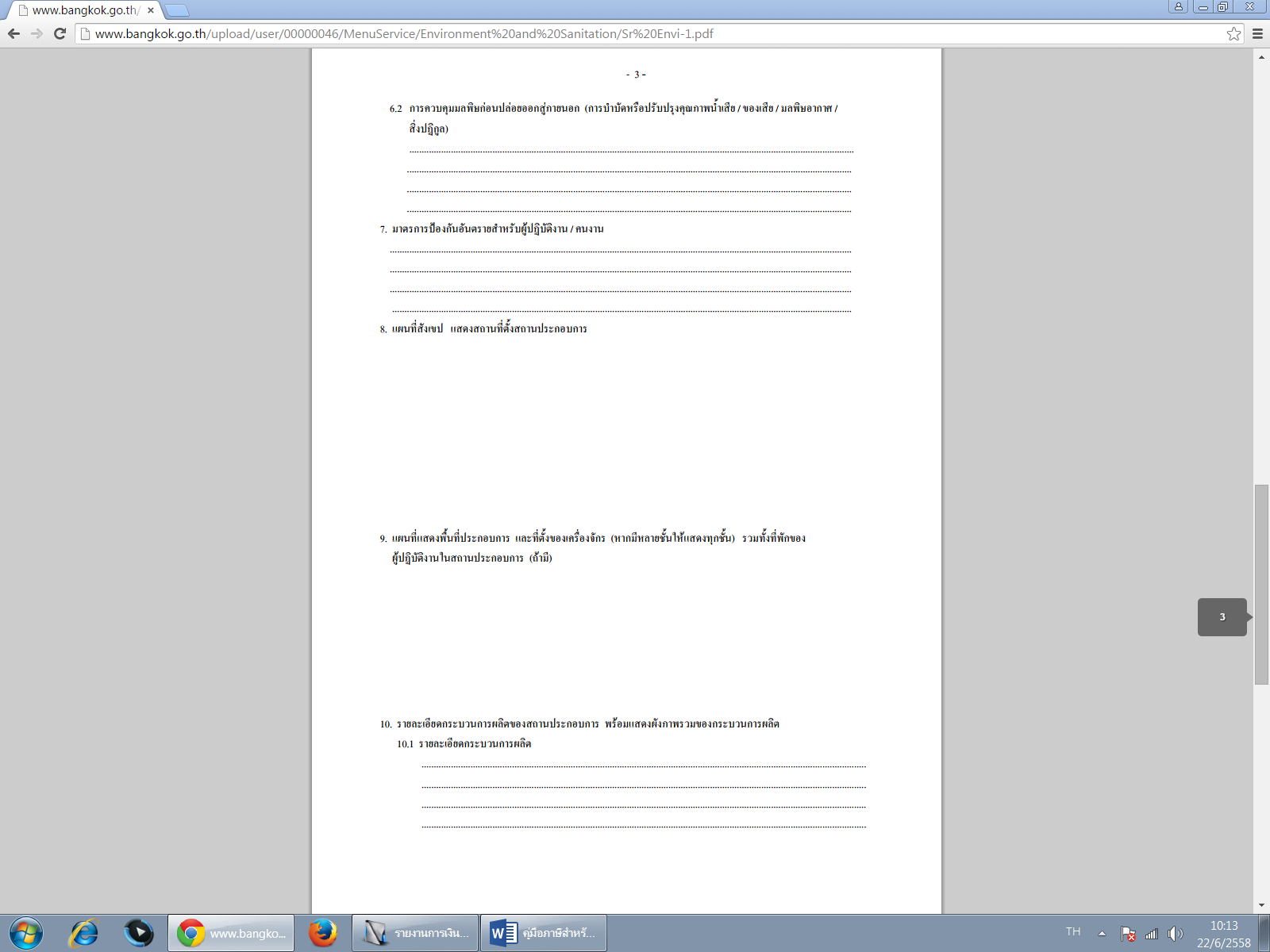 23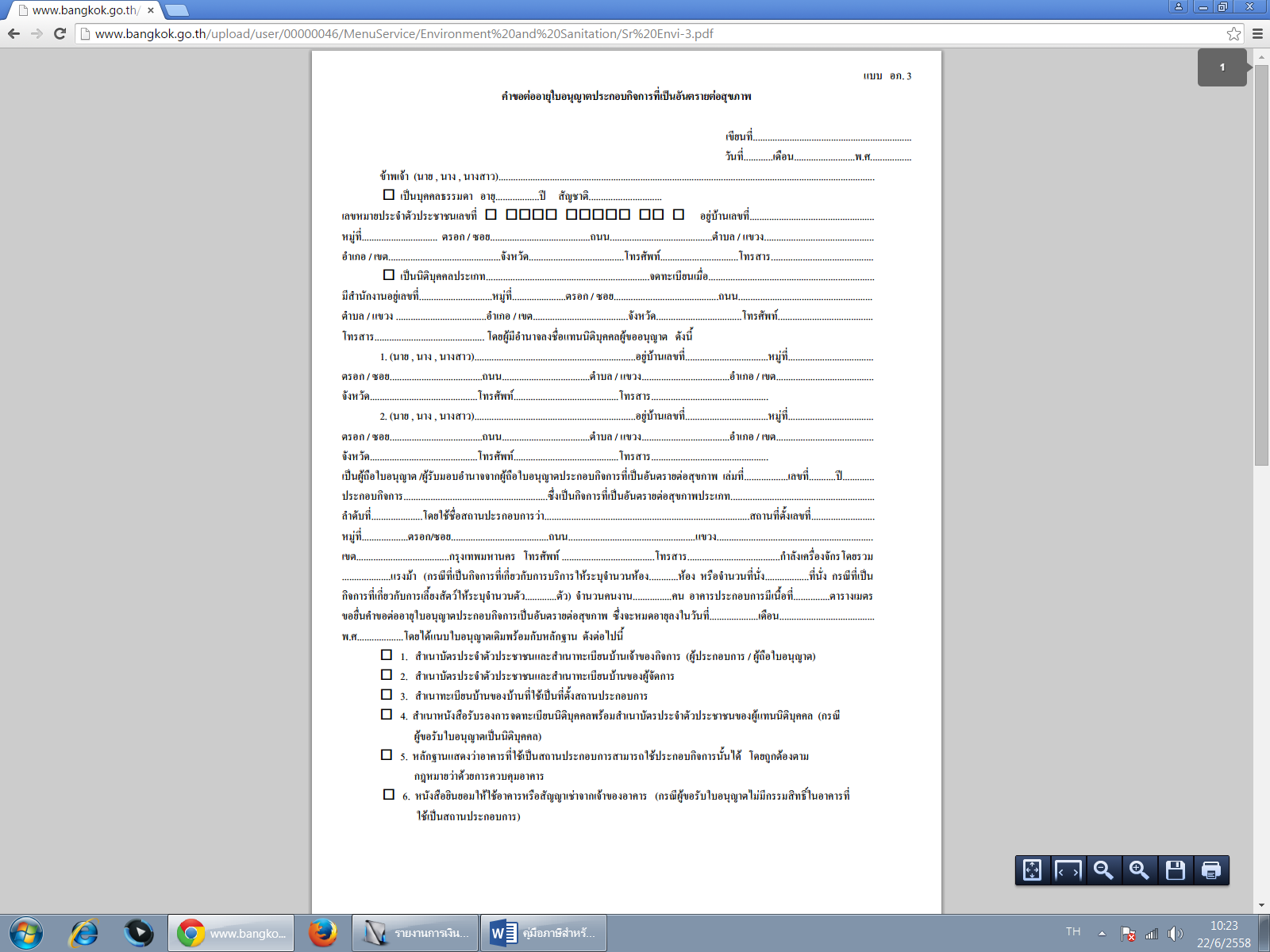 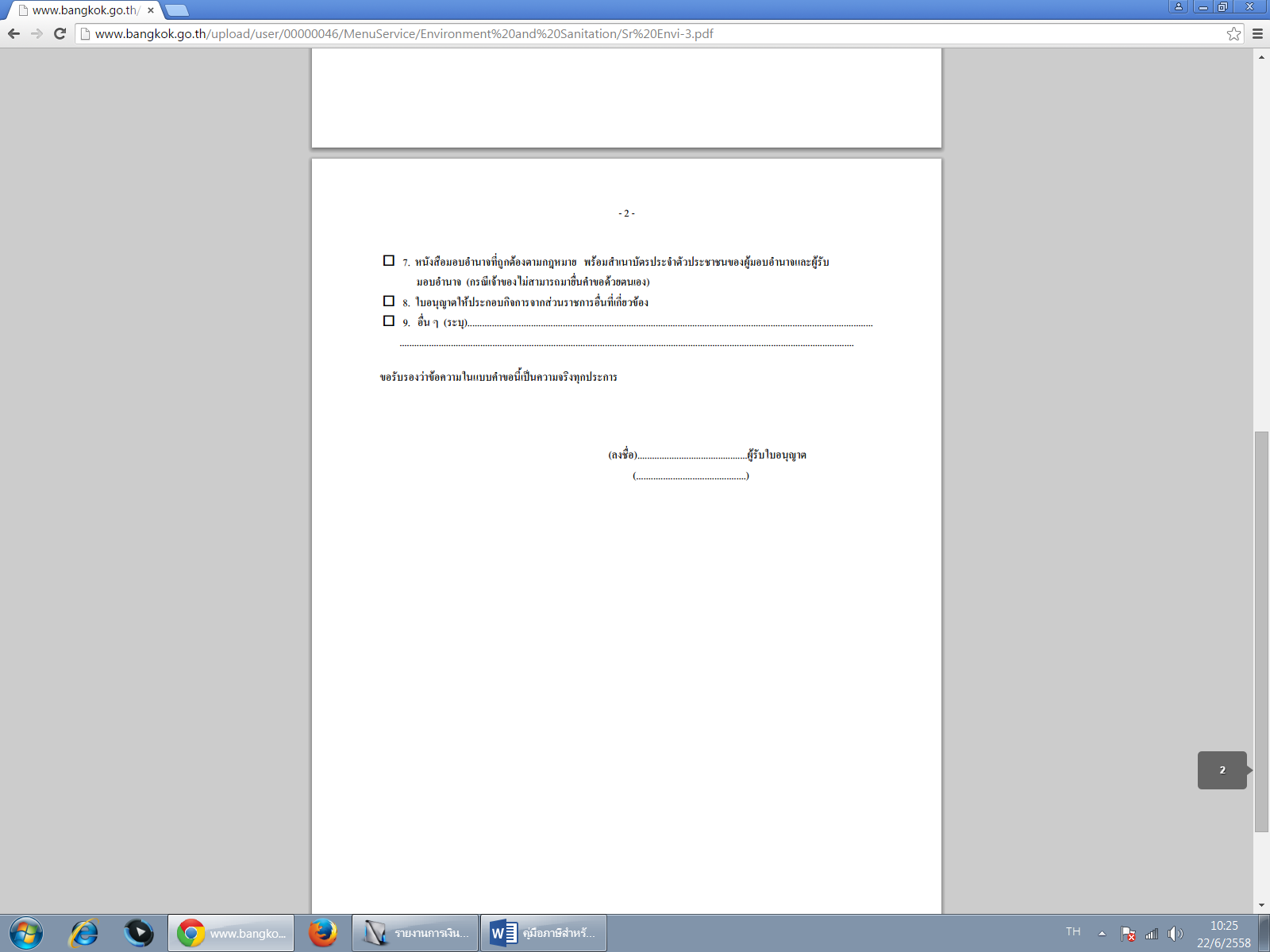 24คูมือสำหรับประชาชน กองคลัง องค์การบริหารส่วนตำบลนาไม้ไผ่			วันจันทร์ ถึง วันศุกร์โทรศัพท์: 0 7๕๗-๕๖๗-๓๕-๖					(ยกเว้นวันหยุดที่ทางราชการกำหนด)โทรสาร : 0 7๕๗-๕๖๗-๓๕		 		 	ตั้งแต่เวลา 08.30 – 16.30 น.เว็บไซต์ : http:// www.namaiphai.go.th/กำหนดให้ผู้ที่ดำเนินกิจการที่ราชการส่วนท้องถิ่นกำหนดให้เป็นกิจการที่เป็นอันตรายต่อสุขภาพ  ต้องได้รับใบอนุญาตจากเจ้าพนักงานท้องถิ่นโดยเจ้าพนักงานท้องถิ่นอาจกำหนดเงื่อนไขโดยเฉพาะเพิ่มเติม ให้ผู้ดำเนินกิจการดังกล่าวปฏิบัติ เพื่อป้องกันอันตรายต่อสุขภาพของสาธารณชนได้ ผู้ใดดำเนินกิจการที่ส่วนท้องถิ่นกำหนดให้เป็นกิจการที่เป็นอันตรายต่อสุขภาพโดยไม่มีใบอนุญาต ต้องระวางโทษจำคุกไม่เกิน 6 เดือน หรือปรับไม่เกิน 10,000 บาท หรือทั้งจำทั้งปรับ (มาตรา 71)   ผู้รับใบอนุญาตผู้ใดไม่ปฏิบัติตามเงื่อนไขที่เจ้าพนักงานท้องถิ่นกำหนดไว้ในใบอนุญาตต้องระวางโทษ ปรับไม่เกิน 2,000 บาท (มาตรา 76)• ผู้ประกอบการยื่นคำขอพร้อมหลักฐาน                                 งานพัฒนาและจัดเก็บรายได้ กองคลัง* รายเก่า : ก่อนใบอนุญาตหมดอายุ* รายใหม่ : ก่อนเปิดดำเนินการ • ตรวจสอบแล้วถูกต้อง  ตามเกณฑ์ พิจารณาออกใบอนุญาตภายใน 30 วัน• ใบอนุญาตมีกำหนดอายุ 1 ปี25 ใช้ระยะเวลา ไม่เกิน 1 วัน1. บัตรประจำตัวประชาชน และสำเนาทะเบียนบ้าน                                         จำนวน  1  ฉบับ2. ใบเสร็จรับเงินค่าใบอนุญาตประกอบการเก็บขนสิ่งปฏิกูล                                จำนวน  1  ฉบับ  ค่าธรรมเนียมใบอนุญาตประกอบการเก็บขนสิ่งปฏิกูลรายปี ปีละ 3,500 บาทถ้าการให้บริการไม่เป็นไปตามข้อตกลงที่ระบุไว้ข้างต้นสามารถติดต่อเพื่อร้องเรียนได้ที่กองคลัง องค์การบริหารส่วนตำบลนาไม้ผ่ โทรศัพท์: 0-757-567-35-6 หรือ เว็บไซต์ : http://www.namaiphai.go.th/262728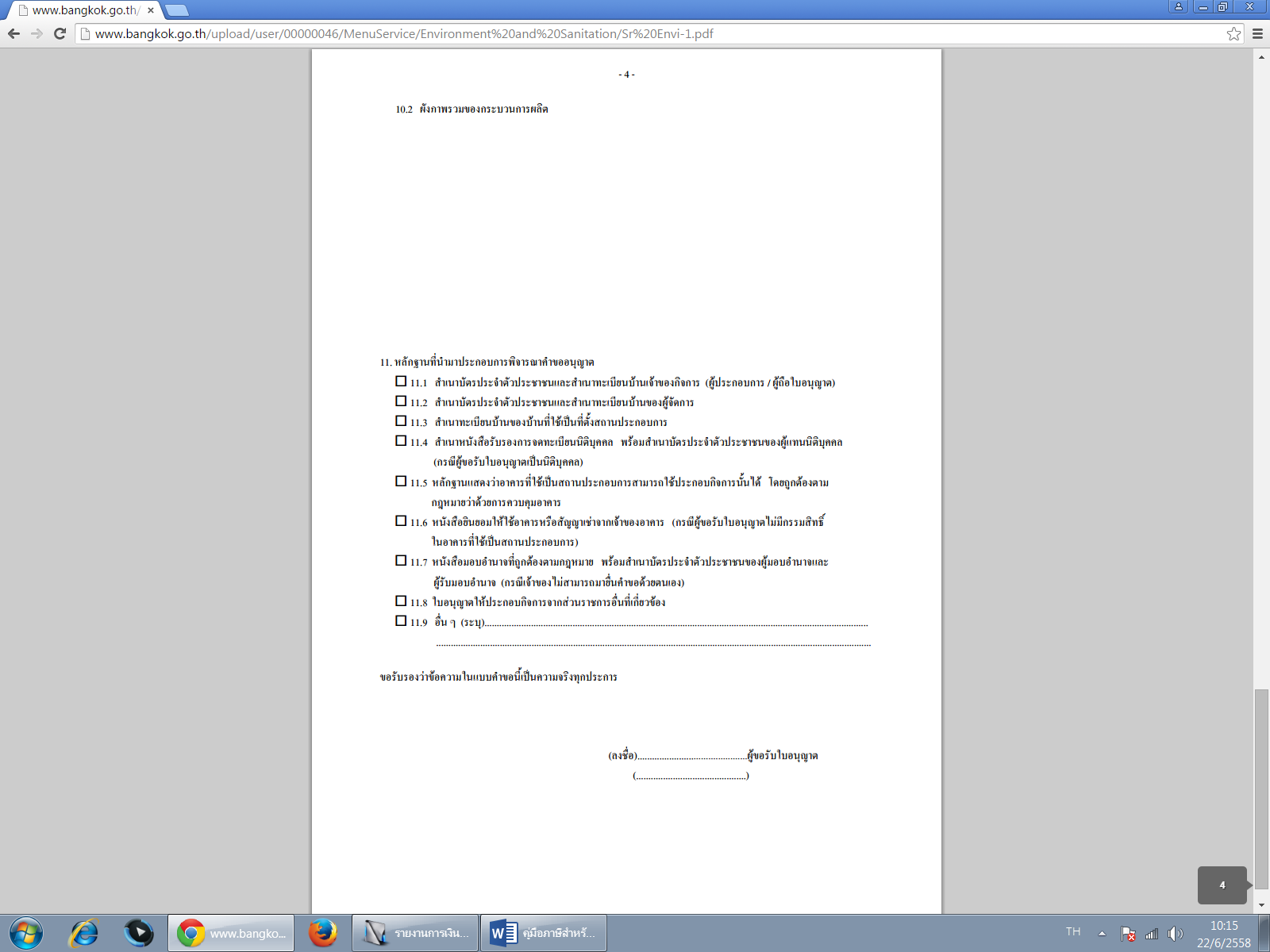 293031คูมือสำหรับประชาชนกองคลัง องค์การบริหารส่วนตำบลนาไม้ไผ่			วันจันทร์ ถึง วันศุกร์โทรศัพท์: 0 7๕๗-๕๖๗-๓๕-๖					(ยกเว้นวันหยุดที่ทางราชการกำหนด)โทรสาร : 0 7๕๗-๕๖๗-๓๕		 		 	ตั้งแต่เวลา 08.30 – 16.30 น.เว็บไซต์ : http:// www.namaiphai.go.th/อาศัยอำนาจตามความในมาตรา 40 แห่งพระราชบัญญัติสภาตำบลและองค์การบริหารส่วนตำบล พ.ศ. 2535กฎกระทรวงฉบับที่ 2 (พ.ศ. 2536) ออกตามความในพระราชบัญญัติการสาธารณสุข พุทธศักราช 2535 ข้อ 2 ประกาศกระทรวงสาธารณสุขที่ 2/2535 เรื่องแต่งตั้งเจ้าพนักงานสาธารณสุขตามพระราชราบัญญัติการสาธารณสุข พุทธศักราช 2535 องค์การบริหารส่วนตำบลคลองหลา โดยได้รับความเห็นชอบ จากสภาองค์การบริหารส่วนตำบลคลองหลา และนายอำเภอหนองสองห้อง จึงตราข้อบัญญัติตำบลขึ้นเป็นข้อบัญญัติองค์การบริหารส่วนตำบลคลองหลา เรื่อง สถานที่จำหน่ายอาหารและสถานที่สะสมอาหาร พ.ศ.2551ผู้ที่ประสงค์จะประกอบกิจการสถานที่จำหน่ายอาหาร                งานพัฒนาและจัดเก็บรายได้ กองคลัง และสถานที่สะสมอาหารซึ่งมีพื้นที่ไม่เกิน 200 ตารางเมตร ต้องแจ้งขอรับหนังสือรับรองการแจ้งและพื้นที่เกิน 200 ตารางเมตร จะต้องยื่นคำขอรับใบอนุญาตต่อเจ้าพนักงานท้องถิ่นตามหลักเกณฑ์วิธีการและเงื่อนไขตามข้อบัญญัติองค์การบริหารส่วนตำบลนาไม้ไผ่กำหนด321.ผู้ขออนุญาตยื่นคำขอต่อเจ้าหน้าที่พร้อมเอกสารประกอบ2. เจ้าหน้าที่พร้อมด้วยเจ้าพนักงานสาธารณสุขออกตรวจสถานที่3. เจ้าหน้าที่รายงานผลการตรวจสอบพร้อมให้พนักงานเจ้าหน้าที่ท้องถิ่นพิจารณา4.เจ้าหน้าที่แจ้งให้เจ้าของผู้ขอรับใบอนุญาตเข้ามารับใบอนุญาตจัดตั้งสถานที่สะสมอาหาร ใช้ระยะเวลา ไม่เกิน 1 วันเอกสารประกอบการยื่นขอรับหนังสือรับรองการแจ้งและใบอนุญาต1.บัตรประจำตัวประชาชนและสำเนาทะเบียนบ้านผู้ขอใบอนุญาต                        จำนวน   1  ฉบับ2.บัตรประจำตัวประชาชนและสำเนาทะเบียนบ้านของผู้จัดการหาก                      ไม่เป็นบุคคลเดียวกับผู้ถือใบอนุญาต                                                          จำนวน  1   ฉบับ 3.สำเนาทะเบียนบ้านที่ใช้ประกอบกิจการ                                                    จำนวน  1  ฉบับ4.หนังสือมอบอำนาจพร้อมสำเนาบัตรประจำตัวประชาชนของ                            ผู้มอบอำนาจและผู้รับมอบอำนาจกรณีที่ผู้ขอรับไม่สามารถมาดำเนินการด้วยตัวเอง    จำนวน  1  ฉบับ5.แผนที่ตั้งสถานที่ประกอบกิจการ(เอกสารตามกรณีขออนุญาตรายใหม่-ใบอนุญาตหรือใบแทนใบอนุญาตฉบับเดิม)                                                                จำนวน  1  ฉบับ6. เอกสารที่เกี่ยวข้องเอกสารประกอบการยื่นขอต่ออายุหนังสือรับรองการแจ้ง/ใบอนุญาตฯ1.หนังสือรับรอง/ใบอนุญาตเดิม                                                                จำนวน  1  ฉบับ2.สำเนาบัตรประจำตัวประชาชน/ข้าราชการ/พนักงานรัฐวิสาหกิจของผู้ขอต่อใบอนุญาตฯ                                                                               จำนวน  1  ฉบับ3.ใบรับรองแพทย์                                                                                 จำนวน  1  ฉบับ                                                                                     4.เอกสารอื่นที่เกี่ยวข้อง  	 33ถ้าการให้บริการไม่เป็นไปตามข้อตกลงที่ระบุไว้ข้างต้นสามารถติดต่อเพื่อร้องเรียนได้ที่กองคลัง องค์การบริหารส่วนตำบลนาไม้ไผ่ โทรศัพท์: 0-757-567-35-6หรือ เว็บไซต์ : http://www.namaiphai.go.th/	34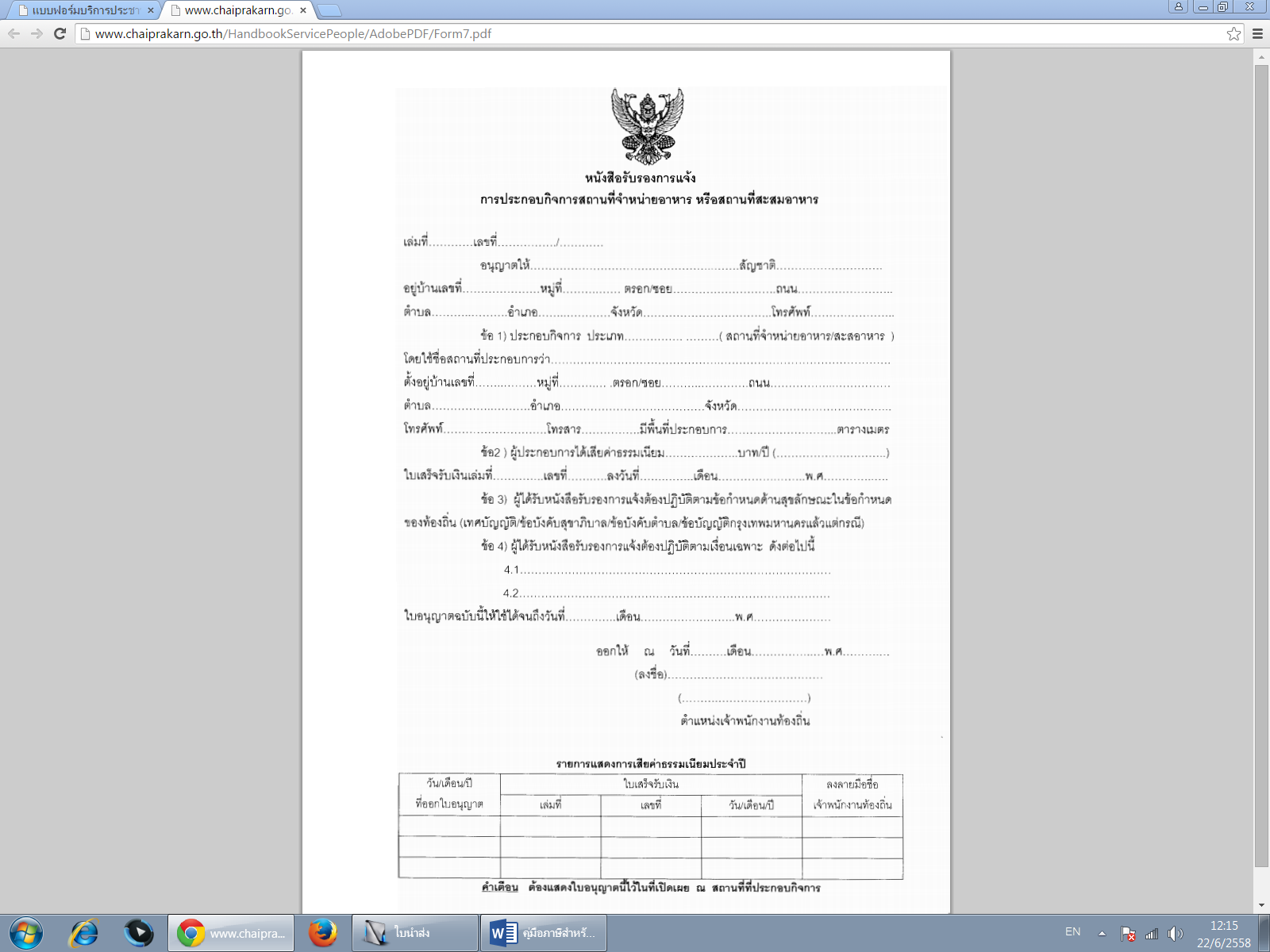 35คูมือสำหรับประชาชนกองคลัง องค์การบริหารส่วนตำบลนาไม้ไผ่	 			วันจันทร์ ถึง วันศุกร์โทรศัพท์:0-757-567-35-6				          (ยกเว้นวันหยุดที่ทางราชการกำหนด)โทรสาร :0-757-567-35-			                     ตั้งแต่เวลา 08.30 – 16.30 น.เว็บไซต์ : http://www.namaiphai.go.th/ผู้มีหน้าที่จดทะเบียนพาณิชย์ คือ บุคคลธรรมดาคนเดียว หรือหลายคน (ห้างหุ้นส่วนสามัญ) หรือนิติบุคคลรวมทั้งนิติบุคคลที่ตั้งขึ้นตามกฎหมายต่างประเทศที่มาตั้งสำนักงานสาขาในประเทศไทย ซึ่งประกอบกิจการ อันเป็นพาณิชย์กิจตามที่กระทรวงพาณิชย์กำหนด• การจดทะเบียนพาณิชย์ต้องมีสถานที่ตั้งอยู่ในเขต                     งานพัฒนาและจัดเก็บรายได้ กองคลัง องค์การบริหารส่วนตำบลคลองหลา ภายใน 30 วัน นับแต่วันที่ประกอบกิจการ/เปลี่ยนแปลง/เลิกประกอบกิจการ1.ผู้ประกอบการกรอกรายการตามแบบ ทพ. และยื่นคำขอ  ต่อเจ้าหน้าที่/นายทะเบียน2.เจ้าหน้าที่ / นายทะเบียนตรวจคำขอ และ  หลักฐานต่างๆ3.ผู้ประกอบการรับใบสำคัญทะเบียนพาณิชย์   และชำระค่าธรรมเนียม36ใช้ระยะเวลา ไม่เกิน 1 วันเอกสารประกอบการยื่น1) คำขอจดทะเบียนพาณิชย์(แบบ ทพ.)                                                     จำนวน  1   ฉบับ                                  2) สำเนาบัตรประจำตัวประชาชนของผู้ประกอบพาณิชยกิจ                             จำนวน  1   ฉบับ3) สำเนาทะเบียนบ้านของผู้ประกอบพาณิชยกิจ                                          จำนวน   1   ฉบับ4) กรณีผู้ประกอบพาณิชย์กิจมิได้เป็นเจ้าบ้านให้แนบเอกสารเพิ่มเติมดังนี้• หนังสือให้ความยินยอมให้ใช้สถานที่ตั้งสำนักงานแห่งใหม่                              จำนวน   1   ฉบับ• สำเนาทะเบียนบ้านที่แสดงให้เห็นว่าผู้ให้ความยินยอมเป็นเจ้าบ้าน   หรือสำเนาสัญญาเช่า                                                                         จำนวน   1   ฉบับ • แผนที่แสดงสถานที่ตั้งซึ่งใช้ประกอบพาณิชยกิจและสถานที่สำคัญ  บริเวณใกล้เคียงโดยสังเขป                                                                   จำนวน   1   ฉบับ 5) กรณีมอบอำนาจ หนังสือมอบอำนาจ สำเนาบัตรประจำตัวประชาชน   และสำเนาทะเบียนบ้านของ ผู้มอบอำนาจ                                                จำนวน   1   ฉบับ6) กรณีประกอบพาณิชยกิจการขายหรือให้เช่าแผ่นซีดีแถบบันทึก วีดีทัศน์แผ่นวีดีทัศน์ดีวีดีหรือแผ่นวีดีทัศน์ระบบดิจิทัล เฉพาะที่เกี่ยวกับการบันเทิง ให้ส่งสำเนาหนังสืออนุญาตหรือหนังสือรับรองให้เป็นผู้จำหน่ายหรือให้เช่าสินค้าดังกล่าวจากเจ้าของลิขสิทธิ์ของสินค้า ที่ขายหรือให้เช่า7) กรณีเปลี่ยนแปลง หรือ เลิก ประกอบพาณิชยกิจให้นำใบทะเบียนพาณิชย์มาด้วย• กรอกคำขอจดทะเบียน (แบบ ทพ.) พร้อมแนบเอกสารต่อเจ้าหน้าที่/นายทะเบียนพาณิชย์• เจ้าหน้าที่/นายทะเบียนพาณิชย์ตรวจ พิจารณา ออกเลขรับ• เจ้าหน้าที่/นายทะเบียนพาณิชย์ออกใบเสร็จเรียกเก็บค่าธรรมเนียม• เจ้าหน้าที่/นายทะเบียนพาณิชย์จัดทำใบทะเบียนพาณิชย์ พร้อมจ่ายใบทะเบียนพาณิชย์เป็นอันเสร็จขั้นตอน37ถ้าการให้บริการไม่เป็นไปตามข้อตกลงที่ระบุไว้ข้างต้นสามารถติดต่อเพื่อร้องเรียนได้ที่กองคลัง องค์การบริหารส่วนตำบลนาไม้ไผ่ โทรศัพท์: 0-757-567-35-6หรือ เว็บไซต์ : http://www.namaiphai.go.th/38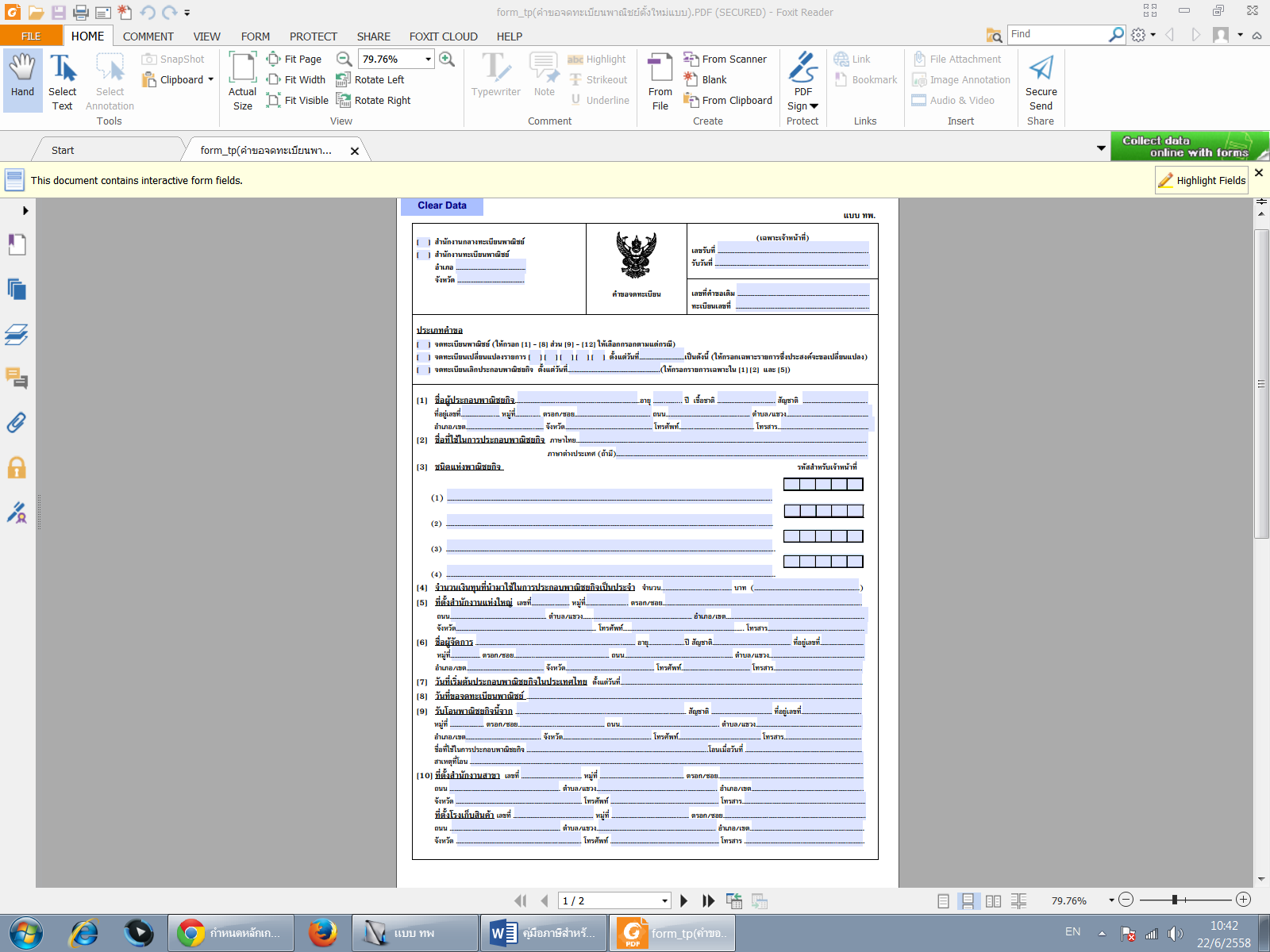 39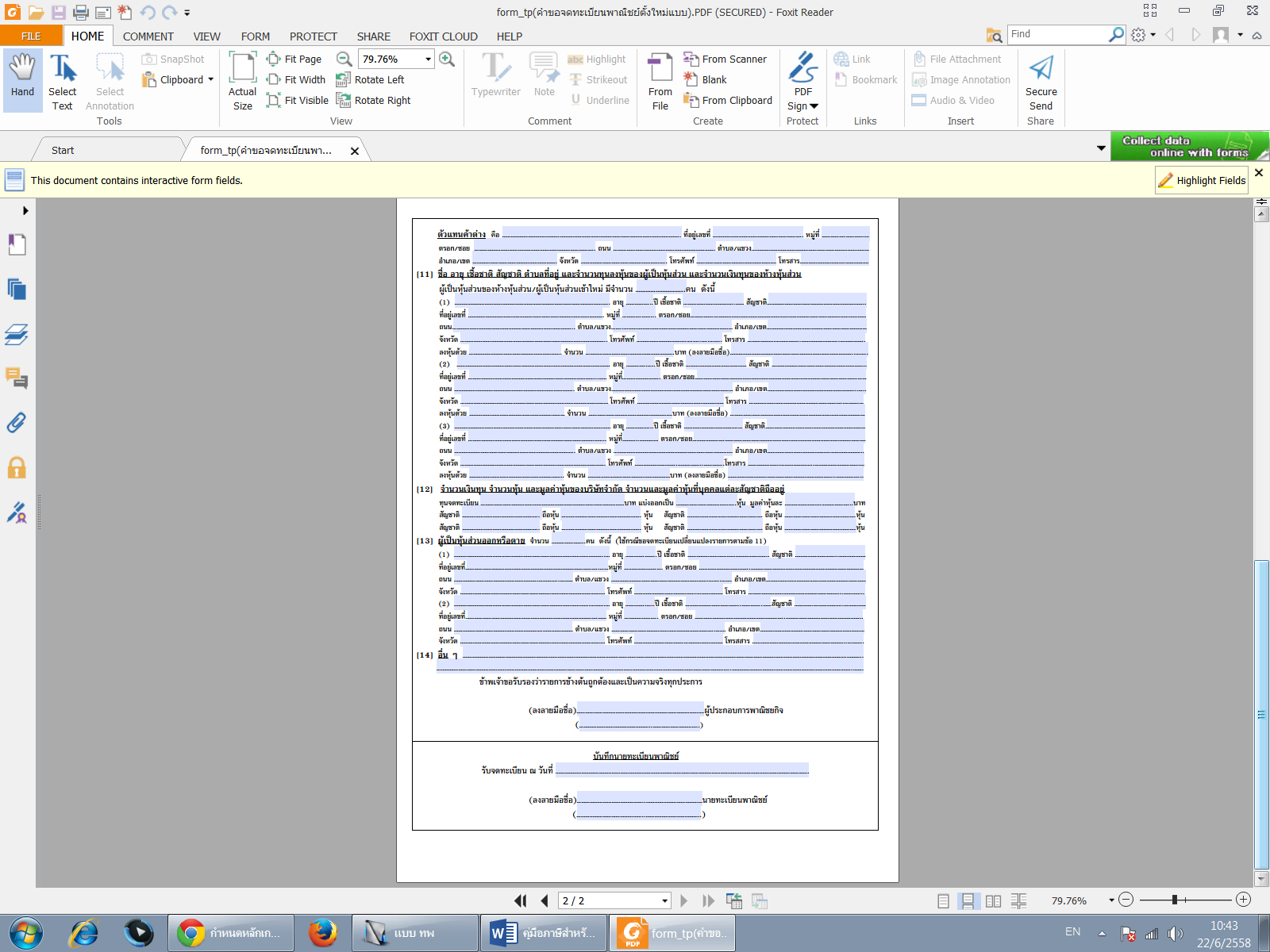 40คูมือสำหรับประชาชนสำนักงานปลัดฯ องค์การบริหารส่วนตำบลนาไม้ไผ่                    วันจันทร์ ถึง วันศุกร์ (1–30 พฤศจิกายน )โทรศัพท์:0-757-567-35-6				          (ยกเว้นวันหยุดที่ทางราชการกำหนด)โทรสาร : 0-757-567-35-				           ตั้งแต่เวลา 08.30 – 16.30 น.เว็บไซต์ : http://www.namaiphai.go.th/1.สัญชาติไทย2.มีภูมิลำเนาอยู่ในเขตองค์การบริหารส่วนตำบลคลองหลา (ตามทะเบียนบ้าน)3.เป็นผู้ที่มีอายุ 60 ปี บริบูรณ์ในปีถัดไป (ปัจจุบัน อายุ 59 ปีบริบูรณ์ และต้องเกิดก่อน 1 ตุลาคม)4.ไม่เป็นผู้ได้รับสวัสดิการหรือสิทธิประโยชน์อื่นใดจากหน่วยงานของรัฐ รัฐวิสาหกิจหรือองค์กรปกครองท้องถิ่น ผู้รับ เงินบำนาญ หรือเงินอื่นใดในลักษณะเดียวกัน5.กรณีที่ผู้สูงอายุไม่สามารถมาลงทะเบียนด้วยตนเองได้ มอบอำนาจให้ผู้อื่นเป็นผู้ยื่นคำร้องขอได้ โดยให้ผู้รับมอบอำนาจติดต่อที่ องค์การบริหารส่วนตำบลคลองหลา  พร้อมสำเนาบัตรประจำตัวประชาชนของผู้รับมอบอำนาจ1.ผู้สูงอายุ ยื่นเอกสารที่ใช้ในการลงทะเบียนผู้สูงอายุ               สำนักงานปลัด องค์การบริหารส่วนตำบลคลองหลา2.เจ้าหน้าที่รับเอกสาร ตรวจสอบเอกสาร,คุณสมบัติ 3.เสนอคณะผู้บริหาร41ใช้ระยะเวลา ไม่เกิน 1 วัน1.บัตรประจำตัวประชาชน  หรือบัตรอื่นที่ออกโดยหน่วยงานของรัฐที่มีรูปถ่าย          จำนวน   1  ฉบับ  พร้อมสำเนา2.ทะเบียนบ้าน  พร้อมสำเนา                                                                   จำนวน   1  ฉบับ3.สมุดบัญชีเงินฝากธนาคาร พร้อมสำเนา (เฉพาะหน้าที่แสดงชื่อและเลขบัญชี)    สำหรับกรณีที่ผู้ขอรับเบี้ยยังชีพคนพิการ ผ่านธนาคาร                                     จำนวน   1  ฉบับ ไม่เสียค่าธรรมเนียมถ้าการให้บริการไม่เป็นไปตามข้อตกลงที่ระบุไว้ข้างต้นสามารถติดต่อเพื่อร้องเรียนได้ที่สำนักงานปลัด องค์การบริหารส่วนตำบลนาไม้ไผ่ โทรศัพท์: 0-757-567-35-6หรือ เว็บไซต์ : http://www.namaiphai.go.th/42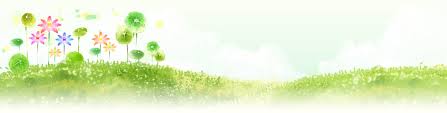                                                                                    ทะเบียนเลขที่......................../.........แบบคำขอลงทะเบียนรับเงินเบี้ยยังชีพผู้สูงอายุ ประจำปีงบประมาณ พ.ศ................ข้อมูลผู้สูงอายุเขียนที่.................................................     วันที่..............เดือน..................................พ.ศ.....................	ด้วยข้าพเจ้า (นาย/นาง/นางสาว) ชื่อ........................................................นามสกุล.......................................................เกิดวันที่....................เดือน............................พ.ศ. ......................  อายุ................ปี  สัญชาติ             มีชื่ออยู่ในสำเนาทะเบียนบ้านเลขที่......................หมู่ที่/ชุมชน...........................ตรอก/ซอย............................................ถนน................................ตำบล/แขวง                     อำเภอ/เขต                   จังหวัด                          .รหัสไปรษณีย์               โทรศัพท์.......................................................หมายเลขบัตรประจำตัวประชาชนของผู้สูงอายุที่ยื่นคำขอ  ----สถานภาพสมรส    โสด    สมรส    หม้าย    หย่าร้าง    แยกกันอยู่    อื่นๆ.................................อาชีพ.....................................................................................................รายได้ต่อเดือน...........................................บาทข้อมูลทั่วไป :  สถานภาพการรับสวัสดิการของรัฐ ไม่ได้รับการสงเคราะห์เบี้ยยังชีพ   ได้รับการสงเคราะห์เบี้ยยังชีพผู้ป่วยเอดส์   ได้รับการสงเคราะห์ความพิการ ย้ายภูมิลำเนาเข้ามาอยู่ใหม่ เมื่อวันที่...........................................................................................................โดยย้ายมาจาก (ระบุที่อยู่เดิม.......................................................................................................................................................................)	มีความประสงค์ขอรับเงินเบี้ยยังชีพผู้สูงอายุ ประจำปีงบประมาณ พ.ศ.................  โดยวิธีดังต่อไปนี้ (เลือก  1 วิธี)  รับเงินสดด้วยตนเอง			  รับเงินสดโดยบุคคลที่ได้รับมอบอำนาจจากผู้มีสิทธิ  โอนเข้าบัญชีเงินฝากธนาคารในนามผู้มีสิทธิ	  โอนเข้าบัญชีเงินฝากธนาคารในนามบุคคลที่ได้รับมอบอำนาจจากผู้มีสิทธิพร้อมแนบเอกสาร ดังนี้43  สำเนาบัตรประจำตัวประชาชน หรือสำเนาบัตรอื่นที่ออกโดยหน่วยงานของรัฐที่มีรูปถ่าย    สำเนาทะเบียนบ้าน  สำเนาสมุดบัญชีเงินฝากธนาคาร (ในกรณีผู้ขอรับเงินเบี้ยยังชีพผู้สูงอายุประสงค์ขอรับเงินเบี้ยยังชีพผู้สูงอายุผ่านธนาคาร)  หนังสือมอบอำนาจพร้อมสำเนาบัตรประจำตัวประชาชนของผู้มอบอำนาจและผู้รับมอบอำนาจ	ข้าพเจ้าขอรับรองว่าข้าพเจ้าเป็นผู้มีคุณสมบัติครบถ้วน ไม่ได้เป็นผู้รับบำนาญหรือสวัสดิการเป็นรายเดือนจากหน่วยงานของรัฐ รัฐวิสาหกิจ หรือองค์กรปกครองส่วนท้องถิ่น และขอรับรองว่าข้อความดังกล่าวข้างต้นเป็นความจริงทุกประการ         (ลงชื่อ)............................................................		  (ลงชื่อ)..........................................................                           (..................................................................)		        (..........................................................)                                  ผู้ยื่นคำขอ/ผู้รับมอบอำนาจยื่นคำขอ		               เจ้าหน้าที่ผู้รับลงทะเบียน44-2- (ตัดตามรอยเส้นประ ให้ผู้สูงอายุที่ยื่นคำขอลงทะเบียนเก็บไว้                                                                 .                                                                                                                                         ผู้สูงอายุ  ชื่อ นาย/นาง/นางสาว..................................................................บ้านเลขที่........................หมู่ที่.....................ยื่นแบบคำขอลงทะเบียนเมื่อวันที่.....................เดือน...........................................พ.ศ. .................................		การลงทะเบียนครั้งนี้ เพื่อรับเงินเบี้ยยังชีพผู้สูงอายุประจำปีงบประมาณ พ.ศ. ...........    โดยจะเริ่มรับเงินเบี้ยยังชีพผู้สูงอายุตั้งแต่เดือน ตุลาคม ..............  ถึงเดือนกันยายน ................  ในอัตราแบบขั้นบันได  ภายในวันที่ 10 ของทุกเดือน  กรณีผู้สูงอายุย้ายภูมิลำเนาที่ไปอยู่ที่อื่น (ตั้งแต่วันที่ 1 ธันวาคม ............. ถึงวันที่  30  พฤศจิกายน ..............) จะต้องไปลงทะเบียนยื่นคำขอรับเงินเบี้ยยังชีพผู้สูงอายุ ณ  ที่องค์การบริหารส่วนตำบลแห่งใหม่ภายในเดือนพฤศจิกายน ........ ทั้งนี้เพื่อเป็นการรักษาสิทธิให้ต่อเนื่อง                                           				                                  (ลงชื่อ)...........................................................						                   (........................................................)								  เจ้าหน้าที่ผู้รับลงทะเบียน45คูมือสำหรับประชาชน1.สำนักงานปลัดฯ องค์การบริหารส่วนตำบลนาไม้ไผ่	          วันจันทร์ ถึง วันศุกร์ (1–30 พฤศจิกายน )โทรศัพท์: 0-757-567-35-6					(ยกเว้นวันหยุดที่ทางราชการกำหนด)โทรสาร : 0-757-567-35-					 ตั้งแต่เวลา 08.30 – 16.30 น.เว็บไซต์ : http://www.namaiphai.go.th/1.มีสัญชาติไทย2.มีภูมิลำเนาอยู่ในเขตองค์การบริหารส่วนตำบลคลองหลา (ตามทะเบียนบ้าน)3.มีบัตรประจำตัวคนพิการตามกฎหมายว่าด้วยการส่งเสริมคุณภาพชีวิตคนพิการ4.ไม่เป็นบุคคลซึ่งอยู่ในความอุปการะของสถานสงเคราะห์ของรัฐ5.กรณีที่ผู้พิการไม่สามารถมาลงทะเบียนด้วยตนเองได้  มอบอำนาจให้ผู้ดูแลคนพิการยื่นคำร้องขอแทน  แต่ต้องนำหลักฐานของคนพิการและคนดูแลคนพิการไปแสดงต่อเจ้าหน้าที่1.ผู้พิการ ยื่นเอกสารที่ใช้ในการลงทะเบียนผู้พิการ                    สำนักงานปลัด องค์การบริหารส่วนตำบลคลองหลา2.เจ้าหน้าที่รับเอกสาร ตรวจสอบเอกสาร,คุณสมบัติ 3.เสนอคณะผู้บริหารใช้ระยะเวลา ไม่เกิน 1 วัน461.สำเนาบัตรประจำตัวประชาชน และสำเนาทะเบียนบ้านของผู้พิการ                       จำนวน   1  ชุด2.บัตรประจำตัวผู้พิการตามกฎหมายว่าด้วยการส่งเสริมคุณภาพชีวิตความพิการ          จำนวน   1  ชุด3.รูปถ่ายผู้พิการ 1 นิ้ว                                                                              จำนวน   1  รูป4.สำเนาบัตรประจำตัวประชาชน และสำเนาทะเบียนบ้านของผู้ดูแล                        จำนวน   1  ชุด5.สมุดบัญชีเงินฝากธนาคาร พร้อมสำเนา (เฉพาะหน้าที่แสดงชื่อและเลขบัญชี) สำหรับกรณีที่ผู้ขอรับเบี้ยยังชีพคนพิการ ผ่านธนาคาร                                         จำนวน   1  ฉบับ ไม่เสียค่าธรรมเนียมถ้าการให้บริการไม่เป็นไปตามข้อตกลงที่ระบุไว้ข้างต้นสามารถติดต่อเพื่อร้องเรียนได้ที่สำนักงานปลัด องค์การบริหารส่วนตำบลนาไม้ไผ่ โทรศัพท์: 0-757-567-35-6หรือ เว็บไซต์ : http://www.namaiphai.go.th/47ทะเบียนเลขที่................../................แบบคำขอลงทะเบียนรับเงินเบี้ยความพิการ ประจำปีงบประมาณ พ.ศ...........ข้อมูลคนพิการเขียนที่...........................................................วันที่........................เดือน...............................พ.ศ.......................คำนำหน้านาม 	 เด็กชาย   เด็กหญิง   นาย   นาง   นางสาว   อื่นๆ (ระบุ).........................ชื่อ............................................................นามสกุล....................................................................เกิดวันที่....................เดือน..........................พ.ศ........................อายุ..................ปี สัญชาติ........................ มีชื่ออยู่ในสำเนาทะเบียนบ้านเลขที่...............หมู่ที่.....................ตรอก/ซอย......................ถนน..........................ตำบล         อำเภอ       . จังหวัด          รหัสไปรษณีย์.............โทรศัพท์.................... หมายเลขบัตรประจำตัวประชาชนของผู้พิการที่ยื่นคำขอ ---- ประเภทความพิการ         ความพิการทางการเห็น	         ความพิการทางสติปัญญา                               ความพิการทางการได้ยินหรือสื่อความหมาย        ความพิการทางการเรียนรู้      ความพิการทางการเคลื่อนไหวหรือทางร่างกาย         ความพิการทางออทิสติก        ความพิการทางจิตใจหรือพฤติกรรม       พิการซ้ำซ้อน      ไม่ระบุความพิการสถานภาพ    โสด       สมรส      หม้าย      หย่าร้าง      แยกกันอยู่      อื่น ๆ...........บุคคลอ้างอิงที่สามารถติดต่อได้ .............................................................................โทรศัพท์..................................................................ข้อมูลทั่วไป : สถานภาพรับสวัสดิการภาครัฐ     ยังไม่เคยได้รับการสงเคราะห์เบี้ยยังชีพ    เคยได้รับ(ย้ายภูมิลำเนา)เข้ามาอยู่ใหม่ เมื่อ............................  ได้รับการสงเคราะห์เบี้ยยังชีพผู้สูงอายุ      ได้รับการสงเคราะห์เบี้ยยังชีพผู้ป่วยเอดส์   อื่นๆ (ระบุ)........ ไม่สามารถใช้ชีวิตประจำวันด้วยตนเอง     มีรายได้ไม่เพียงพอแก่การยังชีพ   ไม่สามารถประกอบอาชีพเลี้ยงตนเองได้ มีอาชีพ (ระบุ)...................................................... รายได้ต่อเดือน(ระบุ)................................บาทมีความประสงค์ขอรับเงินเบี้ยความพิการ ประจำปีงบประมาณ  พ.ศ...............   โดยวิธีดังต่อไปนี้ (เลือก 1 วิธี)   รับเงินสดด้วยตนเอง			   รับเงินสดโดยบุคคลที่ได้รับมอบอำนาจจากผู้มิสิทธิ  โอนเข้าบัญชีเงินฝากธนาคารในนามผู้มีสิทธิ   โอนเข้าบัญชีเงินฝากธนาคารในนามบุคคลที่ได้รับมอบอำนาจจากผู้มีสิทธิ   ธนาคาร.........................................................ชื่อบัญชี...........................................................เลขที่บัญชี    ………………………………………………………………48พร้อมแนบเอกสารดังนี้  สำเนาบัตรประจำตัวคนพิการ หรือสำเนาบัตรอื่นที่ออกโดยหน่วยงานของรัฐที่มีรูปถ่าย     สำเนาทะเบียนบ้าน   สำเนาสมุดบัญชีเงินฝากธนาคาร (ในกรณีผู้ขอรับเงินเบี้ยความพิการประสงค์ขอรับเงินผ่านธนาคาร)  หนังสือมอบอำนาจพร้อมสำเนาบัตรประจำตัวประชาชนของผู้มอบอำนาจและผู้รับมอบอำนาจ (ในกรณียื่นคำขอฯแทน)	ข้าพเจ้า ขอรับรองว่าข้าพเจ้าเป็นผู้มีคุณสมบัติครบถ้วน ไม่ได้เป็นผู้รับบำนาญหรือสวัสดิการเป็นรายเดือนจากหน่วยงานของรัฐ รัฐวิสาหกิจ หรือองค์กรปกครองส่วนท้องถิ่น และขอรับรองว่าข้อความดังกล่าวข้างต้นเป็นความจริงทุกประการ             (ลงชื่อ)........................................................              (ลงชื่อ)........................................................                    (........................................................)                      (.......................................................)                    ผู้ยื่นคำขอ/ผู้รับมอบอำนาจยื่นคำขอ                            เจ้าหน้าที่ผู้รับลงทะเบียนหมายเหตุ  ให้ขีดฆ่าข้อความที่ไม่ต้องการออก   และทำเครื่องหมาย   ในช่อง  หน้าข้อความที่ต้องการ49-2-ยื่นแบบคำขอลงทะเบียนเมื่อวันที่.............................เดือน......................................พ.ศ.......................................	การลงทะเบียนครั้งนี้ เพื่อขอรับเงินเบี้ยความพิการ ประจำปีงบประมาณ  พ.ศ............โดยจะได้รับเงินเบี้ยความพิการตั้งแต่เดือนตุลาคม ...........   ถึง เดือนกันยายน .............  ในอัตราเดือนละ 800 บาท กรณีคนพิการย้ายภูมิลำเนาไปอยู่ที่อื่น(ตั้งแต่วันที่ 1 ธันวาคม ............. ถึง 30 พฤศจิกายน ........... ) จะต้องไปลงทะเบียนยื่นคำขอรับเงินเบี้ยความพิการ ณ ที่องค์กรปกครองส่วนท้องถิ่นแห่งใหม่ภายใน  เดือนพฤศจิกายน............... เพื่อรักษาสิทธิให้ต่อเนื่องในการรับเงินเบี้ยความพิการ                        .....................................................................                           เจ้าหน้าที่ผู้รับลงทะเบียน50คูมือสำหรับประชาชน1.สำนักงานปลัดฯ องค์การบริหารส่วนตำบลนาไม้ไผ่	          วันจันทร์ ถึง วันศุกร์ โทรศัพท์: 0-757-567-35-6					(ยกเว้นวันหยุดที่ทางราชการกำหนด)โทรสาร : 0-757-567-35-					ตั้งแต่เวลา 08.30 – 16.30 น.เว็บไซต์ : http://www.namaiphai.go.th/1.ผู้ที่มีสิทธิได้รับเงินสงเคราะห์เบี้ยยังชีพผู้ป่วยเอดส์ต้องมีใบรับรองแพทย์ซึ่งออกให้โดย สถานพยาบาลของรัฐยืนยันว่าป่วยเป็นโรคเอดส์จริง2.ผู้ป่วยเอดส์ต้องมีภูมิลำเนาอยู่ในเขตองค์การบริหารส่วนตำบลคลองหลา3.กรณีที่ผู้ป่วยเอดส์ไม่สามารถเดินทางมายื่นคำร้องด้วยตนเอง อาจมอบอำนาจให้ผู้อุปการะมาดำเนินการแทนได้1.ผู้ป่วยเอดส์ ยื่นเอกสารที่ใช้ในการลงทะเบียน                        สำนักงานปลัด องค์การบริหารส่วนตำบลคลองหลา2.เจ้าหน้าที่รับเอกสาร ตรวจสอบเอกสาร,คุณสมบัติ  3.เสนอคณะผู้บริหารใช้ระยะเวลา ไม่เกิน 1 วัน511.สำเนาบัตรประจำตัวประชาชน                                                            จำนวน    1   ฉบับ2.สำเนาทะเบียนบ้านของผู้ป่วยเอดส์                                                       จำนวน    1   ฉบับ3.ใบรับรองแพทย์                                                                              จำนวน    1   ฉบับ ไม่เสียค่าธรรมเนียมถ้าการให้บริการไม่เป็นไปตามข้อตกลงที่ระบุไว้ข้างต้นสามารถติดต่อเพื่อร้องเรียนได้ที่สำนักงานปลัด องค์การบริหารส่วนตำบลนาไม้ไผ่ โทรศัพท์ : 0-757-567-35-6หรือ เว็บไซต์ : http://www.namaiphai.go.th/52แบบคำขอรับการสงเคราะห์ลำดับที่............./..............			        วันที่...........เดือน...........................พ.ศ. ..............เรียน  นายกองค์การบริหารส่วนตำบล.................................	ด้วย..................................................เลขประจำตัวประชาชน........................................เกิดวันที่........เดือน............................พ.ศ............ อายุ............ ปี มีชื่ออยู่ในทะเบียนบ้านเลขที่...............ถนน…..........................    ตรอก/ซอย............................. หมู่ที่.............. ตำบล....................   อำเภอ.....................    จังหวัด..................   รหัสไปรษณีย์...............  ขอแจ้งความประสงค์ขอรับเงินสงเคราะห์  เพื่อการยังชีพผู้ป่วยเอดส์ โดยขอให้รายละเอียดเพิ่มเติม ดังนี้                      1. ที่พักอาศัย ( )  เป็นของตนเอง และมีลักษณะ ( ) ชำรุดทรุดโทรม ( ) ชำรุดทรุดโทรมบางส่วน ( )  มั่นคงถาวร    ( )  เป็นของ...............................................เกี่ยวข้องเป็น....................................................		2 . ที่พักอาศัยอยู่ห่างจากบ้านหลังที่ใกล้ที่สุดเป็นระทาง...........................สามารถเดินทางได้( )  สะดวก   ( )  ลำบาก  เนื่องจาก .......................................................................... อยู่ห่างจากชุมชน/หมู่บ้านเป็นระยะทาง...................................สามารถเดินทางได้ ( )  สะดวก   ( )  ลำบาก  เนื่องจาก..............................................อยู่ห่างจากหน่วยบริการของรัฐที่ใกล้ที่สุดเป็นระยะทาง................สามารถเดินทางได้  ( )  สะดวก   ( )  ลำบาก เนื่องจาก  ...................................................................................................		3. การพักอาศัย ( )  อยู่เพียงลำพัง  เนื่องจาก......................................มาประมาณ..........................( )  พักอาศัยกับ ...................รวม .........คน เป็นผู้สามารถประกอบอาชีพได้จำนวน.........คน มีรายได้รวม.........บาท/เดือน   ผู้ที่ไม่สามารถประกอบอาชีพได้เนื่องจาก...............................................................................................................			4. รายได้ – รายจ่าย  มีรายได้รวม................บาท/เดือน  แหล่งที่มาของรายได้................................นำไปใช้จ่ายเป็นค่า.............................................................................................................บุคคลที่สามารถติดต่อได้................................................................สถานที่ติดต่อเลขที่..........................ถนน..........................ตรอก/ซอย...................................หมู่ที่.................ตำบล..................................อำเภอ.............................จังหวัด........................................รหัสไปรษณีย์.............................................โทรศัพท์.........................โทรสาร.........................................เกี่ยวข้องเป็น........................................... 	ข้าพเจ้าขอรับรองว่าถ้อยคำที่ให้ข้างต้นเป็นความจริงทุกประการ								     ................................................  ผู้ให้ถ้อยคำ
                                             (................................................)53หนังสือแสดงความประสงค์ในการรับเงินสงเคราะห์                                                 		เขียนที่..........................................................   
 	 วันที่............เดือน.......................พ.ศ. .............เรียน	นายกองค์การบริหารส่วนตำบล......................................	 	ตามที่มีการอนุมัติให้ข้าพเจ้า.................................................................เป็นผู้มีสิทธิได้รับการสงเคราะห์เงินสงเคราะห์เพื่อการยังชีพ.......................................................ลำดับที่...................นั้น		ข้าพเจ้าขอแจ้งความประสงค์ในการรับเงินสงเคราะห์  ดังนี้	            ( ) เป็นเงินสด                        ( ) โอนเข้าบัญชีเงินฝากธนาคาร.............................สาขา.................................
 		           เลขที่บัญชี.....................................................................
 		   จึงเรียนมาเพื่อโปรดทราบและดำเนินการต่อไปขอแสดงความนับถือ    (...................................................)

54หนังสือมอบอำนาจ
                                                 		เขียนที่..........................................................   
 	 วันที่............เดือน.......................พ.ศ. .............   
เรียน	นายกองค์การบริหารส่วนตำบล......................................                    ข้าพเจ้า..................................................ขอมอบอำนาจให้...........................................เลขประจำตัวประชาชน......................................... อยู่บ้านเลขที่.............ถนน........................ ตรอก/ซอย....................หมู่ที่.......... ตำบล………………..  อำเภอ ………….........…… จังหวัด ……………… รหัสไปรษณีย์…………… โทรศัพท์........................        โทรสาร......................... เกี่ยวพันเป็น..................................เป็นผู้มีอำนาจกระทำการแทนข้าพเจ้าในกิจการใดกิจการหนึ่งดังต่อไปนี้  และให้ถือเสมือนว่าข้าพเจ้าเป็นผู้กระทำเองทุกประการ		( ) แจ้งความประสงค์ขอรับการสงเคราะห์เงินสงเคราะห์เพื่อการยังชีพผู้ป่วยเอดส์		( ) แจ้งความประสงค์ในการรับเงินสงเคราะห์	           โดยให้จ่ายให้แก่.......................................................................................	            ( ) เป็นเงินสด		 ( ) โอนเข้าบัญชีเงินฝากธนาคาร...................................สาขา....................................		    เลขที่บัญชี.........................................................................................		 ( ) แจ้งยืนยันความประสงค์จะขอรับเงินสงเคราะห์เพื่อการยังชีพต่อไปลงชื่อ............................................................ผู้มอบอำนาจ
                                               (...........................................................)ลงชื่อ............................................................ผู้รับมอบอำนาจ     (...........................................................)
                                          ลงชื่อ............................................................พยาน                                              (...........................................................)    
                                          ลงชื่อ............................................................พยาน     (...........................................................)ที่พื้นที่ประกอบอาหารค่าธรรมเนียมฉบับละ (บาทต่อปี)อัตราค่าธรรมเนียมในการออกหนังสือรับรองการแจ้งการจัดตั้งสถานที่จำหน่ายอาหารหรือสถานที่สะสมอาหารในอาคารหรือพื้นที่ใดซึ่งมีพื้นที่ไม่เกิน 200 ตารางเมตรและมิใช่เป็นการขายของในตลาด1พื้นที่ประกอบการไม่เกิน  10 ตารางเมตร 502พื้นที่ประกอบการตั้งแต่   1๐ ตารางเมตรแต่ไม่เกิน  25  ตารางเมตร1003พื้นที่ประกอบการตั้งแต่   2๕ ตารางเมตรแต่ไม่เกิน  50  ตารางเมตร๒๐๐4พื้นที่ประกอบการตั้งแต่   5๐ ตารางเมตรแต่ไม่เกิน 100 ตารางเมตร๔005พื้นที่ประกอบการตั้งแต่ 10๐ ตารางเมตรแต่ไม่เกิน  200 ตารางเมตร500ที่รายการจำนวนเงิน (บาท)1คำขอจดทะเบียนพาณิชย์ตั้งใหม่502คำขอยกเลิกทะเบียนพาณิชย์203คำขอเปลี่ยนแปลงรายการ204คำร้องขอรับใบแทน305คำร้องขอรับรองสำเนา30ความเห็นเจ้าหน้าที่ผู้รับลงทะเบียนเรียน  คณะกรรมการตรวจสอบคุณสมบัติ          ได้ตรวจสอบคุณสมบัติของ  นาย / นาง / นางสาว.....................................................................................................หมายเลขบัตรประจำตัวประชาชน----    เป็นผู้มีคุณสมบัติครบถ้วน    เป็นผู้ที่ขาดคุณสมบัติ เนื่องจาก....................................................................................................(ลงชื่อ)..............................................................................       (...............................................................................)จ้าหน้าที่ผู้รับลงทะเบียนความเห็นคณะกรรมการตรวจสอบคุณสมบัติเรียน  นายกองค์การบริหารส่วนตำบล........................        คณะกรรมการตรวจสอบคุณสมบัติได้ตรวจสอบแล้ว มีความเห็นดังนี้  สมควรรับลงทะเบียน    ไม่สมควรรับลงทะเบียนกรรมการ  (ลงชื่อ).............................................................                        (.......................................................)กรรมการ  (ลงชื่อ).............................................................                        (.......................................................)กรรมการ  (ลงชื่อ).............................................................                        (.......................................................)คำสั่ง           รับลงทะเบียน    ไม่รับลงทะเบียน    อื่นๆ...................................................................................................(ลงชื่อ).........................................................     (......................................................)                                   นายกองค์การบริหารส่วนตำบล......................................วัน/เดือน/ปี.............................................คำสั่ง           รับลงทะเบียน    ไม่รับลงทะเบียน    อื่นๆ...................................................................................................(ลงชื่อ).........................................................     (......................................................)                                   นายกองค์การบริหารส่วนตำบล......................................วัน/เดือน/ปี.............................................ความเห็นเจ้าหน้าที่ผู้รับลงทะเบียนเรียน คณะกรรมการตรวจสอบคุณสมบัติ ได้ตรวจสอบคุณสมบัติของนาย/นาง/นางสาว/…………….....................................................................................................................หมายเลขบัตรประจำตัวประชาชน---- แล้ว  เป็นผู้มีคุณสมบัติครบถ้วน     เป็นผู้ที่ขาดคุณสมบัติเนื่องจาก............................................................................................ (ลงชื่อ).................................................        (...................................................)     เจ้าหน้าที่ผู้รับลงทะเบียนความเห็นคณะกรรมการตรวจสอบคุณสมบัติเรียน  นายกองค์การบริหารส่วนตำบล...........................          คณะกรรมการตรวจสอบคุณสมบัติได้ตรวจสอบแล้วมีความเห็นดังนี้  สมควรรับลงทะเบียน    ไม่สมควรรับลงทะเบียนกรรมการ (ลงชื่อ)..........................................................                     (........................................................)กรรมการ (ลงชื่อ)..........................................................                     (........................................................)กรรมการ (ลงชื่อ)..........................................................                     (........................................................)คำสั่ง  รับลงทะเบียน     ไม่รับลงทะเบียน     อื่น ๆ ....................................................................................(ลงชื่อ).................................................นายกองค์การบริหารส่วนตำบล.............................วัน/เดือน/ปี............................................คำสั่ง  รับลงทะเบียน     ไม่รับลงทะเบียน     อื่น ๆ ....................................................................................(ลงชื่อ).................................................นายกองค์การบริหารส่วนตำบล.............................วัน/เดือน/ปี............................................